INTEGRACJA EUROPEJSKAWykład 1.04.10.2010rDoktryna integracji. Integracja jest uniwersalistyczna. Uniwersalizm jest to powszechność idei bez nadawania im wartości dodatnich lub ujemnych. Wyróżnia się 6 rodzajów uniwersjonalizmu: 1)chrześcijański – 3 formy mogły inspirować chrześcijan do zjednoczenia Europy: A) Po pierwsze powszechność religii objawionej (oznacza że zostało ono przeznaczone dla całego świata, a nie dla jednego narodu. Konsekwencją tej powszechności jest konieczność uznania, że bliźnim jest każdy człowiek, a nie tylko rodak. Z tą powszechnością związane są nakazy ewangeliczne np. nakaz miłości bliźniego). B) Powszechność pokoju między jednostkami (za powszechnością religii szła idea powszechności pokoju między wszystkimi ludźmi. Zalecenia i nakazy ewangeliczne: - wybaczenie nieprzyjaciołom, - modlitwa za prześladowców, -zwyciężanie zła dla łagodności).C) powszechność między narodami (z idei pokoju między ludźmi wynika powszechność pokoju między narodami i państwami. Stanowiła ona inspirację dla zjednoczenia Europy. Pokój między narodami został ujęty w formy prawne i polityczne, jeśli był zachowany to przyczyniał się do dalszego doskonalenia indywidualnych relacji między ludźmi.Do III wieku istniał zakaz walk i wojny. Pokój między narodami rozumiany w sposób absolutny. Z czasem uznano, że istnieje konieczność prowadzenia walki. Jak ujął to Św. Augustyn: „nie można pozwolić, aby krzywdziciele zapanowali nad sprawiedliwymi”. Walkę lub prowadzenie wojny oceniano w kategoriach etycznych, jeśli byłoby one usprawiedliwione to można było je prowadzić. Uniwersalizm chrześcijański ma personalistyczny charakter co oznacza poszanowanie narodów. Uznano, że lepiej współistnieją ze sobą małe państwa narodowe, lub gdy powstaje czy istnieje wielkie imperium. Idee uniwersjonalizmu chrześcijańskiego zaznaczyły się w wyraźny sposób. Średniowieczny uniwersjonalizm był faktem historycznym. Istniała jedność polityczna oparta na jedności wiary, języka liturgicznego i kościelnego, władzy papieskiej i dążenia do pokoju. Socjalista utopijny Henrii.. w pierwszej połowie XIX w. przedstawił projekt utworzenia w Europie jednego państwa wielonarodowego. Dla integracji europejskiej istotne znaczenia mają 2 cechy: a) egalitaryzm ( polega na jednakowym traktowaniu wszystkich ludzi i zbiorowości ludzkich z uwagi na ich rolę w doskonaleniu jednostki społeczeństwa), b) pluralizm (związany z poszanowaniem narodu i odrębności narodowej. Jedność jakiej się domaga nie niszczy odrębności elementów na które się składają. Wszelka integracja rozumiana jako rozmaitość).2) Uniwersalizm NIEMIECKI: nie ma jednolitego charakteru można w nim wyróżnić odłamy odwołujące się do uniwersjonalizmu rzymskiego oraz te, które odwołujące się do chrześcijaństwa. Występuje pod 3 postaciami: a) przekonanie o powszechności misji narodu niemieckiego. Naród ten dzięki szczególnym właściwościom fizycznym i duchownym. Ma do spełnienia szczególne misje w Europie i na świecieb) powszechność typu umysłowego, który ma powstać na obszarze Europyc) powszechność zmian w psychice narodów niżej od Niemców stojących.Odłamy uniwersjonalizmu niemieckiego:O. Spenglera – odwołuje się do uniw. Rzymskiego. Uniwersalizm a etyczny i a chrześcijański. Spengler dostrzega analogie między historią cywilizacji, a życiem istot żywych. Mają one te same cykle rozwoju i obumierania. Wg niego zachód europy ze swymi wielkimi i niepowtarzalnymi wartościami chyli się ku upadkowi. Każda kultura w facie końcowej zostaje ogarnięta przez wielkie imperium, które tworzą ludzie o cechach ………. Imperium będzie tworzone siłą tak samo jak czynili rzymianie tworząc imperium Rzymu. Imperializm to uniwersjonalizm przemocy. Wg niego tylko imperializm może zapewnić światu pokój. Jego idea to rok 1922.Uniwersalizm F. Naumana – odwołuje się do uniwersjonalizmu chrześcijańskiego – przedstawił swoją koncepcje w 1915 był teologiem protestanckim i wydał książkę „miteleuropa”. Uważał, że w środku Europy powinna powstać federacja Austrio-Niemiecko-Węgierska do której mogą dołączyć później inne kraje. Federacja ta nie powinna być tworzona siłą. Uważał on, że do jej stworzenia wystarczą przesłanki ekonomiczne. Konieczne jest również tworzenie świadomości historycznej. Nie można tego uczynić drogą…. Ponieważ sami germanizatorzy są na to za słabi, a narody słowiańskie są zbyt okrzepłe. Nowa świadomość historyczna może powstać przez przezwyciężenie uprzedzeń narodowościowych i wprowadzenie nowego wspólnego typu umysłowości środkowo-europejskiej. Oparł swoje idee na liberalizmie i społecznych zasadach chrześcijańskich. Uniwersalizm środka – wychodzono z założenia że Europa jest zjawiskiem kulturowym. Stanowi połączenie kultury germanistycznej i klasycznej, zwłaszcza rzymskiej. Wg zwolenników, Europa powstała w dzień Bożego Narodzenia 800 roku w dniu koronacji K.Wielkiego na cesarza Cesarstwa Zachodnio-Rzymskiego. Imperium to było imperium germańskim, które aby istnieć musiało być związane z Rzymem z uwagi na wpływy islamskie w świecie śródziemnomorskim. Ważne że cesarz był koronowany przez papieża na obrońcę kościoła zajmując przez to wyższą pozycję niż inni władcy Europy. W ten sposób przypisywano cesarzom niemieckim władze nad światem. Uznawani oni byli za spadkobierców. Istniał nurt totalitarny Trzeciej Rzeszy, który istniał…. Uznano, że Hitleryzm niesie wiele rzeczywistych możliwości i połączeń tylko trzeba po trochę ucywilizować, a stanie się siłą jednoczącą Europę. 3) Uniwersalizm WOLNOMURALSKI wyróżniał się tym, że był organizacją świecką, która ze swej istoty jest uniwersalistyczna, dlatego cele i filozofia, więzi mają taki charakter… istotę filozofii jest humanizm ponad narodowy. Wolnomularze zakładają różność wszystkich ludzi i centralną pozycję człowieka we wszechświecie. Określają człowieka jako suwerennego pana przestrzeni. Człowiek dąży do szczęścia i próbuje połączyć je ze szczęściem ogółu i w tym celu stworzył państwo. Miało ono jednoczyć ludzi, ale w praktyce ujawniły się sprzeczności interesów oraz kolizja interesów między narodami. Inna przesłanką do szczęścia są różnice religijne, dlatego konieczne jest znalezienie zasady, która wzniosłaby ludzi ponad narody. Taką zasadą jest zasada powszechnego braterstwa. Musi być połączone z tolerancją. Sami wolnomularze nie do końca realizują tolerancję. Biorąc pod uwagę ten fakt wyróżnia się dwa odłamy: a) anglosaski – wymaga od swoich członków wiary przez siebie określonego Boga Bóg jest cudem wszechmocnym. Odłam ten na zewnątrz zostaje względnie tolerancyjny. Oznacza to, że w tym odłamie istnieje sprzeczność z ideą powszechnej tolerancji ponieważ odłam anglosaski wykazuje ograniczoną tolerancję, a na zewnątrz w odniesieniu do instytucji religijnej jest wzgl. tolerancyjny; b) romański – odwrotnie jest w tym przypadku wolnomularstwo romańskie jest w pełni tolerancyjne nie ma różnicy między wierzącym, a niewierzącym w tym względzie pozostawia się swobodę członkom organizacji. Na zewnątrz nietolerancjom się charakteryzuje w szczególności wykazuje wrogość wobec kościoła katolickiego. Niezależnie od tego jak w praktyce realizowania jest …. Idea powszechnej tolerancji stanowi ona fundament filozofii wolnomularskiej. Wolnomularze detronizują religię objawiony i w jej mniejsze wprowadzają religię i etykę naturalną. Uważa się że religie są zjawiskami względnymi i powstają jako odpowiednik….. celem jest zjednoczenie ludzi w ludzkości. Wolnomularze chcą uczynić z całego świata jedną rodzinę niepodzielną gdzie będzie panować harmonia najściślejsza solidarność wynikająca z jedności umysłów i serc. Formą zjednoczenia ma być powszechnie republika, która ma objąć cały świat. W przyszłości miałoby powstać nad państwo czyli coś na wzór Stanów Zjednoczonych świata. Dla realizacji tych idei wolnomularzy podjęli i zrealizowali utworzenie ligi narodów, która była pomyślana jako stowarzyszenie narodów. Liga miała prawo dysponować wojskami narodowymi natomiast jej decyzje to mogą by odpowiednio wykonywane w krajach członkowskich. Drugą ideą było utworzenie unii partii Europejskiej w 1923r. W okresie międzywojennym organizacja wystąpiła w 27 państwach.4) Uniwersalizm ŻYDOWSKI5) Uniwersalizm RZYMSKI6) Uniwersalizm SOCJALISTYCZNYWykład 211.10.2010rKONCEPCJE TEORETYCZN I GENEZA INTEGRACJI EUROPEJSKIEJInterpretacje teoretyczne:Dyskusja na procesami integracji europejskiej ma wiele wątków, które są przedmiotem badań teoretycznych i empirycznych. Dyskutuje się w niej odpowiedzi na pytanie: jak i dlaczego państwa z własnej woli coraz ściślej współpracują i łączą się z innymi tak, że tracą pewnee atrybuty suwerenności z zdobywając w zamian nowee możliwości współpracy i rozwiązywania konfliktów. Najwięcej zainteresowania budzą pytania o mechanizm tworzenia instytucji ponadrzędowych i zasady podziału transferu kompetencji między szczeblami władzy. Wśród licznych teoretycznych interpretacji integracja  szczególne znaczenie mają: teoria funkcjonalna, neofunkcjonalna, współpracy międzynarodowej. Natomiast najbardziej znane koncepcje rozwoju integracji to koncepcja konfederacyjna, federacyjna i konstytucyjna. koncepcja konfederacyjna – wiąże się z określeniem „Europa ojczyzn”. Jej głównym zwolennikiem był prezydent Francji Ch. De Gaulle. Wspólnoty w formie konfederacji opierałyby się na współpracy niezależnych państw zachowujących duży zakres autonomii i suwerenności narodowej. Współpraca ta miałaby mieć luźne i wyraźnie międzynarodowy charakter, rola instytucji ponadrzędowych byłaby bardzo ograniczona. A ich decyzje nie miałyby dużego znaczenia. Podstawowym instrumentem są: wymiana poglądów, negocjacje, przetargi międzyrządowe i koordynacja działań. Koncepcja federacyjna – podstawą było przemówienie W. Churchilla. O Stanach Zjednoczonych Europy wygłoszone w Zurychu w 1946r. Zwolennikami tej koncepcji byli także: A. Spineelli, Adenauer i Spajak. Federaliści akcentują potrzebę stopniowego dochodzenia do ściślejszych powiązań politycznych i prawnych aż do utworzenia w Europie wysoce zintegrowanego pod względem politycznym państwa związkowego. Zgodnie z tą koncepcją poszczególne państwa powinny zrzec się swej suwerenności i przenieść ją na wspólne ponadnarodowe organy. W Federacji ważne jest zagwarantowanie demokratycznego charakteru podejmowania decyzji. Dlatego model ten zakłada utworzenie wspólnego rządu odpowiedzialnego przed parlamentem. Z nurtu federacyjnego wyłonili się zwolennicy koncepcji konstytucyjnej. W tej koncepcji najważniejsze są regulacje o charakterze konstytucyjnym. Są one kształtowane przez organy ponadnarodowe ustalające podział kompetencji ponad szczeblem narodowym i krajowym.Teoria funkcjonalna integracji – lata 40st XX wieku. Jej głównym przedstawicielem jest ekonomista i politolog D. Mitrany, które ze swoją koncepcją znalazł się w „A working peace system”. Wg funkcjonalistów proces integracji to budowanie consensusu i wspólnoty bezpieczeństwa opartej na budowaniu wspólnych wartości i wierze w możliwości pokojowego rozwiązywania problemów. Tworzenie tzw poczucia „My” albo „We feeling”. Procs integracji międzynarodowej prowadzi do stopniowej erozji struktur niezależnego państwa i rozszerzenia działalności międznaroowej zgodnie z zasadą rozlewania się „spill-over”. Integracja jednego działu wywołuje nacisk na integrację powiązanych z nim sektorów. W ten sposób odbywa sięe samonapędzanie integracji, tj. działania. W  kolejnych sferach dokonuje się samoczynnie podd wpływem zjawisk integracyjnych w innych dziedzinach. Ponieważ potencjał wspólnoty jest największy w strefie gospodarki właśnie tam o przedstawiciele zaczęli budować teorie integracji Europejskiej. Teoria neofunkcjonalna. Przedstawiciele: E.B. Haas, L.Lindberg. Rozwinięty w latach ’50 neofunkcjonalizm rozszerzył wywodzący się z funkcjonalizmu pojęcie „spill-over” na sferę polityczną. Skupiał korzyści z integracji w jednym sektorze. Neofunkcjonaliści twierdzą, że jeżeli już decydują się na integrację to proces ten toczy się dalej i wychodzi poza przewidywane ramy. W końcowym efekcie może prowadzić do utworzenia pewnej formy europejskiego państwa federalnego. Neofunkcjonaliści kładą nacisk na pogodzenie interesów grupy. System jako całości. Istotnym osiągnięciem neofunkcj. jest podkreślenie roli grup nacisków elit społecznych i politycznych oraz krajowych aktorów w poszukiwaniu zgoy co do procedur utrzymania porządku społecznego i metod rozwiązywania sporów. Uważają oni ponadto, że szczególne uznanie dla integracji mają struktury instytucjonalne i transfer uprawnień decyzyjnych od urzędów narodowych do instytucji ponadnarodowych. Teoria współpracy międzynarodowej. Przedstawiciel: A. Moravcsik. On nawiązuje do twierdzenia funkcjonalistów, twierdząc, że system europejski wymaga stałych kompromisów i negocjacji między państwami. A także mediacji ze strony instytucji ponadnarodowych. Twierdzi on, że system kładzie nacisk na zjawisko kształtowania się preferencji narodowych a współpraca europejska powoduje stałe konfrontacje własnych preferencji z preferencjami innych państw. Stąd ważnym zadaniem jest integracji jest tworzenie ram instytucjonalnych umożliwiających prowadzenie negocjacji międzynarodowych i koordynacji działań narodowych. Początki integracji w Europie:Koncepcje pokojowej integracji państw europejskich sięgają ubiegłych stuleci ale dopiero po II Wojnie Światowej powstały warunki do jej urzeczywistnienia. W wyniku konferencji zwycięskich mocarstw w Jałcie w lutym ’45 roku i w Poczdamie w VII/VIII ‘45r. przypieczętowany został podział Europy na strefę wpływów radzieckich i zachodnich. Zapoczątkowało to okres napięć i konfliktów określanych mianem „zimnej wojny”. Chcąc stawić czoła narastającemu zagrożeniu ze strony związku radzieckiego premier Churchill w przemówieniu z dnia 19 IX 1946r w Zurychu wezwał do utworzenia Stanów Zjednoczonych Europy. Państwa europejskie były wówczas zniszczone długotrwającą wojną. Aby pomóc im w odbudowie gospodarki USA uruchomiły plan Marshalla na łączną kwotę 13.5mld dolarów. W związku z tym powołano organizacją europejskiej współpracy gospodarczej ( OEEC) w IV 1948r. Głównym zadaniem było organizowanie rozdziału środków pomiędzy 17 państw Europy Zachodniej. Państwa Europy środkowej i wschodniej zależące do radzieckiej strefy wpływów zostały zmuszone do rezygnacji z pomocy USAW 1949r pod presją ZSRR utworzono w Moskwie radę wzajemnej pomocy gospodarczej (RWPG)W skład której weszły: ZSRR, Bułgaria, Czechosłowacja, Polska, Rumunia i Węgry. Z czasem o RWPG przekształciła się w ugrupowanie integracyjne o szerszym składzie istniejące do VI 1991r. Chcąc przeciwstawić się zagrożeniu militarnemu ze wschodu USA i państwa zachodnie Europy powołały organizację paktu północno-atlantyckiego (NATO) w IV 1949r. w reakcji na to państwa komunistyczne w 1955 zawarły układ warszawski. Inicjatywa utworzenia Europejskiej Wspólnoty obronnej w X 1955 została odrzucona przez francuskie zgromadzenie narodowe we IX 1954. Na płaszczyźnie politycznej w rezultacie kongresu zorganizowanego w Hadze w maju 1948 roku państwa Europejskie utworzyły w Londynie w 1949r Radę Europy. Jej celem była współpraca wzajemna w zakresie zdrowia, kultury, ochrony środowiska naturalnego a zwłaszcza obrona praw człowieka. Rada Europy przyjęła w 1950r w Rzymie Europejską Konwencję Praw Człowieka będąca najważniejszym dokumentem tej organizacji. W klimacie stworzonym przez wymienione organizacje działające w Europie zachodniej zrodziła się idea zasinienia współpracy gospodarczej. Jej szczególnymi aktywnymi propagatorami byli francuscy mężowie stanu Schuman i Monet. Z inicjatywy Moneta w 1950r ogłoszono tzw. Deklarację Schumana stanowiącą akt pojednania francusko-niemieckiego. Deklaracja stanowiła podstawę do powstania w 1951r nowej organizacji ponadnarodowej – Europejskiej Wspólnoty Węgla i Stali (EWWiS) J. Monnet został pierwszym przewodniczącym Wysokiej Władzy tej organizacji, która wyprzedziła utworzony w 1957r Europejską Wspólnotę Gospodarczą (EWG) i Europejską Wspólnotę atomowej. Kilka państw, które nie przystąpiły do podpisania EWG, w 1960r podpisało w 1960 r w Sztokholmie traktat e Europejskim Stowarzyszeniu Wolnego Handlu (EFTA). Większość członków EFTA później wstąpiło do EWG. Etapy integracji gospodarczej:Przez pojęcie integracji  gospodarczej rozumie się proces scalania odrębnych organizmów gospodarczych w wyniku którego powstaje jednolity system. W klasycznym ujęciu teoretycznym zaproponowanym przez B. Balasse.I ETAP Najczęściej ten proces obejmuje utworzenie: strefę wolnego handlu, po drugie unii celnej, po trzecie wspólnego rynku, po czwarte unii gospodarczej i walutowej, po piąte Unii Politycznej (Pełna Unia)Strefę wolnego handlu tworzy się w wyniku likwidacji ceł i innych ograniczeń np. ilościowych obrotach między uczestniczącymi w niej państwami ale z zachowaniem autonomii celnej i handlowej w stosunkach zewnętrznych tych państw.II ETAPUnia celna powstaje wraz z prowadzeniem wspólnej zewnętrznej taryfy celnej oraz wspólnej polityki handlowej i może stanowić podstawę wspólnego rynku. Zniesienie ceł między państwami wywołuje klasyczne efekty kreacji handlu i przesunięcia handlu. Efekty te polegają na szybkim rozwoju wzajemnych obrotów handlowych państw członkowskich i słabszym tempie wzrostu wymiany handlowej z państwami spoza ugrupowania. III ETAP Wspólny rynek – partnerzy uczestniczący w tym etapie integracji ulegają wpływowi nie tylko towarów ale i czynników produkcji: kapitał, siła robocza, usługiIV ETAPUnia gospodarcza i walutowa – oznacza koordynację i unifikację różnych dziedzin polityki gospodarczej oraz wprowadzenie wspólnej waluty. Ostatnim etapem powinno być stworzenie tzn. pełnej unii wymagającej nie tylko zjednoczenia w sensie gospodarczym ale także pełnej unifikacji politycznej.Proces integracji zachodnio europejskiej był związany z rozwojem legislacji wspólnotowej a więc z kolejno podpisywanymi traktatamiPierwszy traktat EWWiS zwany także Paryskim podpisano 18 IV 1951r. był traktatem założycielskim zawartym na okres 50 lat. Na mocy tego traktatu rozpoczęto tworzenie wspólnego rynku Węgla i Stali znosząc cła i inne opłaty o podobnych skutkach oraz ograniczenie ilościowe w handlu tymi towarami. Istotnym elementem EWWiS było przeniesienie niektórych kompetencji krajowych na szczebel ponadnarodowy do instytucji nazwanej Wysoką Władzą przekształconą w komisję Europejską. Po wygaśnięciu traktatu Paryskiego w 2000 niektóre przepisy zostały włączone do traktatu ustanawiającego wspólnotę europejską (TWE). Kolejne traktaty założycielskie, tzw. Rzymskie podpisano 25 III 1957r. Weszły one w życie 01.01.1958r i na ich mocy powstał EWG oraz EURO atom. Do traktatów tych przystąpiło 6 państw, które wcześniej utworzyły EWWiS: Belgia, Holandia, Luksemburg, Francja, Niemcy, Włochy. Obie wspólnoty utworzone zostały na czas nieokreślony. Główny cel EWG: przymierzenie się do harmonijnego rozwoju gospodarczego, podniesienie stopy życiowej obywateli oraz spójności ekonomicznej i społecznej tego ugrupowania. W traktacie ustanawiającym EWG przewidziano utworzenie Unii celnej a następnie Wspólnego Rynku Europejskiego. Proces tworzenia Unii celnej zaplanowano na 12 lat ale udało się to zakończyć 2 lata wcześniej, tzn. w 1968r. Wraz z utworzeniem Unii celnej rozpoczęto realizację wspólnej polityk handlowej, która obejmuje m.in.: 1) ustalenie wspólnej taryfy celnej, 2)zawieranie umów celnych i handlowych, 3) ujednolicenie narzędzi polityki eksportowej i środków ochronnych. Cele określone w traktacie osiągano poprzez rozwój współpracy gospodarczej, wprowadzanie mechanizmu przepływu kapitału, siły roboczej i usług. W kolei podpisanie traktatu Euro atomu było czynnym dążeniem Europy do włączenia się do rywalizacji między światowymi mocarstwami atomowymi, czyli USA i ZSRR. Główne cele Euro atomu: wspieranie rozwoju przemysłu w państwach członkowskich, wspomaganiem badań naukowych w dziedzinie energii jądrowej, wprowadzenie jednolitych norm bezpieczeństwa, inwestycji, utworzenie wspólnego rynku materiałów rozszczepialnych. Cele określone w traktacie miały sprzyjać wykorzystaniu energii nuklearnej. Wykład 318.10.2010rW latach ’70 dynamika integracji została zahamowana w skutek recesji wywołanej kryzysem naftowym i załamaniem się światowego systemu monetarnego. Zespół tych zjawisk spowodował  wyraźne osłabienie procesów integracyjnych i okres ten nazwano „euroskleroza”. Przełamanie tego nastąpiło przez przedstawienie przez Komisję Europejską w 1985r Białej Księgi o utworzeniu jednolitego rynku europejskiego. Następnie podpisano jednolity akt europejski (JAE), który wszedł w życie 1 lipca 1987r. Akt ten był pierwszą modyfikacją traktatów założycielskich i odzwierciedlał plan utworzenia do 1992r rynku wewnętrznego opartego na swobodzie przepływu: osób, towarów, kapitału, usług. Jednolity akt europejski składa się z 4 części:Tyt. 1 Wspólne postanowieniaTyt. 2 Postanowienie zmieniające traktaty ustanawiając wspólnotę europejskąTyt. 3 Postanowienia o Europejskiej współpracy polityki zagranicznej Tyt. 4 Postanowienia ogólne i końcoweDokument ten wniósł wiele zmian o charakterze instytucjonalno-proceduralnym. Poszerzył politykę wspólnotową kodyfikując jej niektóre aspekty działalności. Zapisy jednorodnego aktu wprowadzają więcej możliwości decyzji przez radę UE. Kwalifikowane większością głosów co umożliwiło odejście od zasady jednomyślności blokującej proces decyzyjny. Ważnym elementem są postanowienia o rozszerzeniu współpracy w dziedzinie polityki gospodarczej i walutowej, polityki społecznej, spójności, badań naukowych i ochrony środowiska. W dokumencie tym do systemu prawnego wspólnoty włączono instrumenty koordynacji polityki zagranicznej nazywając go europejską współpracą polityczną (EWP). Postanowienia jednolitego aktu zwiększyły kompetencje parlamentu w procesie legislacyjnym, ustanowienie procedury współpracy z radą UE, poszerzenia kompetencji w zakresie współdecydowania. Wprowadzania konieczności wyrażania zgody przez parlament. Rada jest zobowiązana do przekazania komisji prerogatyw wykonawczych. Zapisy JEA umożliwiły utworzenie sądu pierwszej instancji przy europejskim systemie europejskiego trybunału sprawiedliwości. Pozytywne efekty wprowadzenia wspólnego rynku pozwoliły na dalszy postęp integracji i w efekcie 7 II 1992r podpisano w Maastricht traktat o UE (TUE) nazywano traktatem z Maastricht, wszedł on w życie 1.10.1993r. Był on gruntowną reformą traktatów założycielskich związanych z przejściem do kolejnego etapu integracji Unii  gospodarczej i walutowej. Traktat składał si z 7 tytułów i zmieniono mu nazwę na wspólnotę europejską. Było to spowodowane poszerzeniem traktatu ustanawiającego EWG o postanowienia gospodarcze a także  poza gospodarcze takie jak obywatelstwo Unii i współpracy w dziedzinie kultury. Od tego momentu EWG nazywany jest traktatem o ustanowieniu wspólnoty gospodarczej (TUJG). W traktacie z Maastricht powołano do życia UE obejmującą 3 filary: dziedziny regulowane traktatami, które ustanowiły Euratom i wspólnotę europejską tj. Unia celna i jednolity rynek, polityka handlowa, rolna i rybołówstwa. Politykę transportową, reguły konkurencji, Unia gospodarcza i walutowa, polityka społeczna, spójności i społeczno-ekonomiczna. Ochrona środowiska, polityka badawczo-rozwojowa, konkurencyjności, przemysłu, sieci transeuropejskie, ochrona konsumenta i zdrowia, edukacja i kultura, obywatelstwo unii i polityka imigracyjna. Polityka wizowa, azylowa i współpraca w sędziowaniu w sprawach cywilnych.Wspólna polityka zagraniczna i bezpieczeństwa w tym m.in. wspieranie demokracji i ochrona praw człowieka, misje pokojowe, pomoc dla państw trzecich, finansowanie, bezpieczeństwa państw UE, rozbrojenie i utrzymanie pokoju. Współpraca w ramach Unii zach-europ i NATO Współpraca polityczna i sądowa w sprawach karnych w tym walka z przestępczością zorganizowaną. Zwalczanie rasizmu i ksenofobii. Współpraca w UE nie miała osobowości prawnej zgodnie z prawem międzynarodowym. Zmiana tej kwestii i nadanie jej osobowości prawnej przewidział traktat lizboński. W traktacie o UE przewidziano utworzenie Unii gospodarczej i walutowej (UGiW) w 3 etapach z których ostatni zakończył się 01.01.2002r. wprowadzaniem wspólnej waluty. Z dokumencie tym określono kryteria spójności,  czyli warunki uczestnictwa w Unii gospodarczej i walutowej w zakresie spraw politycznych traktat ten nie przewidywał daleko idących zmian. Uporządkowano jedynie i określono symbole Unii: waluta, hymn, flaga, paszport europejski i dzień Europy (09.05). Kolejny traktat zmieniający traktaty utworzono w Amsterdamie 2.10.1997r. Wszedł on w życie 01.05.1999r. W traktacie z Amsterdamu położono większy nacisk na wzmocnienie Unii Politycznej o przyjęte w nim uzgodnienia obejmują przede wszystkim zgody wspólnot spraw podmiotowych, zmiany instytucjonalne i procedury decyzyjne. Zmiany w dziedzinie zatrudnienia, wspólnej polityki zagranicznej i bezpieczeństwa oraz w zakresie wymiaru sprawiedliwości i spraw wewnętrznych. Ważną przyczyną takich zmian była także chęć zbliżenia Unii do jej obywateli. W celu zapewnienia swobody przepływu osób w ramach UE przewidziano utworzenie obszaru wolności, bezpieczeństwa i sprawiedliwości. Od tego czasu zagadnienia polityki wizowej, azylowej i imigracyjnej oraz współpracy sądowniczej w sprawach cywilnych przeniesiono na szczebel wspólnotowy. Traktat Amsterdamski rozszerzył kompetencje wspólnoty w ochronie środowiska, zdrowia publicznego i praw konsumenckich. W ramach zmian instytucjonalnych wzmocniono stanowisko przewodniczącego Komisji oraz rolę parlamentu. Jedną z istotnych kwestii było wprowadzenie zasady elastyczności czyli bliższej współpracy w procesie integracji europejskiej. Oznaczała, że w ramach istniejącego systemu instytucjonalnego te państwa, które wykażą taką wolę mogą integrować się częściej niż pozostałe. Kontynuacją zapoczątkowaną w traktacie amsterdamskich reform instytucjonalnych było popisanie 26 II 2001r. traktatu nicejskiego, który wszedł w życie 1.02.2003r. Traktat ten wprowadził zmiany które miały przygotować system decyzyjny i instytucjonalny UE do funkcjonowania 27 państ członkowskich. Najważniejsze zmiany dotyczyły 1) procedury zawieszonych praw dla państwa członkowskiego, gdyż państwo trwale narusza zasady Unii. 2) mianowanie wspólnego przedstawiciela w ramach wspólnej polityki zagranicznej i społeczeństwa. 3) dotyczyły zasad bliskiej współpracy w II i III filarze Unii. 4) zwalczanie przestępczości. Zmiany wprowadzone przez traktat nicejski w stosunku do zmian TWU dotyczyły zwiększenia przedmiotowego zakresu podejmowania decyzji kwalifikowane większością oraz zasad funkcjonowania poszczególnych organów i instytucji po rozszerzeniu UE. Traktat nicejski nie regulował wszystkich zmian, tak aby Unia mogła sprawnie funkcjonować po rozszerzeniu. Z tego powodu rada europejska na spotkaniu w  15 XII 2001r. przyjęła deklarację o przyszłości UE, w której wezwano do pracy nad reformą i w lutym 2002r. rada podjęła decyzję o zwołaniu koncernu albo koncertu (?) europejskiego w którym udział wzięło 165 przedstawicieli, tj. reprezentantów rządów 1 5 państw członkowskich i 15 państw kandydujących. Przedstawiciele parlamentu europejskiego, komisja europejska, komitet regionów jak również Europejscy partnerzy społeczni np. organizacje pozarządowe i rzecznik praw obywatelskich. Zadaniem koncertu (?) było przeanalizowanie najważniejszych kwestii w rozwoju Unii oraz przygotowanie projektu konstytucji dla Europy. Na posiedzeniu koncertu przedstawiono projekt tego aktu prawnego, który stał się podstawa prac konferencji międzyrządowej. Prace nad konstytucją zakończyły się podpisaniem 29 X 2004r w Rzymie traktatu ustanawiającego konstytucję dla Europy. Proces ratyfikacji traktatu został jednak zakłócony gdy 29 maja 2005 Francja a 1 czerwca 2005 r Niderlandy odrzuciły ten dokument. W tej sytuacji podczas obrad 16-17 VI 2005r rada europejska uznała, że ratyfikowanie tego dokumentu zgodnie z pierwotnymi ustaleniami tj. do 1 XI 2006r nie będzie możliwe. Do końca 2006r.  traktat zatwierdziło 18 państw członkowskich i w tym: Austria, Belgia, Cypr, Estonia, Finlandia, Grecja, Hiszpania, Litwa, Luksemburg, Łotwa, Niemcy, Slowacja, Węgry, Włochy, Bułgaria, Rumunia… w związki z brakiem akceptacji akt tez nie wszedł w życie. Okres impasu został przełamany w styczniu 2007r gdy sprawujący w Unii władzę Niemcy zaproponowały przyjęcie nowego traktatu. Ostatecznie traktat został podpisany podczas szczytu UE w Lizbonie 18-19 X 2007r. traktat reformujący UE został podpisany 13 XII 2007r w lizbońskim klasztorze i nazwano go traktatem lizbońskim. Tuuu mi Mateusz zaczal przeszkadzac i niee mam paru zdan ;PW Irlandii referendum przeprowadzone dwukrotnie w VI 2008r i X 2009r. W pierwszym głosowaniu został odrzucony, w drugim zaś akceptowany. Ostatnim krajem były Czechy, które najdłużej zwlekały moment ratyfikacji traktatu, który wszedł w życie 01.12.2009r. a więc z 11 msc opóźnieniem kończąc tym samym zainicjowany w 2002r koncertem europejskim pracę nad reformą instytucjonalną UE. Do najważniejszych nowości, które traktat wprowadza do porządku prawnego UE należą: 1)procedura występowania z UE ( państwo, które podjęło decyzję o wystąpieniu z UE zgłasza swój zamiar radzie europejskiej, następnie negocjuje warunki wystąpienia, które po uzyskaniu akceptacji parlamentu są przyjmowane. 2) ustanowienie prawa inicjatywy europejskiej, oznacza, że komisja musi wszcząć coś legislacyjnego na wniosek co najmniej 1 mln obywateli UE. 3) wzmocnienie znaczenia zasady pomocniczości i proporcjonalności. Oznacza to z każdy parlament narodowy ma możliwość rozpatrywania, czy wnioski komisji uwzględniają te zasady. 4) zwiększenie znaczenia parlamentu europejskiego dzięki rozszerzeniu procedury współdecydowania. 5) wspieranie procesu decyzyjnego przez rozszerzenie zakresu spraw głosowanych większością kwalifikowaną i o 2014r większość kwalifikowaną będzie się obliczać na podstawie podwójnej większości, tzn. państw członkowskich i ludności i podwójną większość stanowić będzie co najmniej 55% państw członkowskich reprezentujących i co najmniej 65% ludności UE. 6) ustanowienie urzędu stałego przewodniczącego rady europejskiej wybieranego na okres 2.5r, nowe przepisy w składzie parlamentu europejskiego oraz mniejszego składu komisji. 7) porządkowanie kompetencji Unii i wskazanie w jakich dziedzinach może ona działać samodzielnie (kompetencje wyłączne w jakich może działać Unia, działać mogą również same państwa członkowskie , tzw. Kompetencje dzielone, w jakich działaniach Unii stanowi ona uzupełnienie działań członkowskich – działanie wspierające, koordynujące lub uzupełniające)Wykład 4 25 X 2010r.Poszerzenie wspólnot europejskich.Traktaty założycielskie 3 wspólnot europejskich EWWiS 1951r oraz Euratomu i EWG z 1957r. podpisało 6 krajów i były to: Belgia, Francja, Niderlandy, Luksemburg, RFN, Włochy. Kraje te określa się mianem państw założycielskich wspólnot europejskich. Państwa założycielskie umożliwiały zwiększenie  l. członków formując w traktacie o UE ogólne zasady przyjmowania i poszerzania czyli przyjmowanie kolejnych państw do wspólnoty odbyło się już 6krotnie w następujących latach:1973r. – Wielka Brytania, Irlandia i Dania. Poszerzenie w 1981r. – Grecja. 3 poszerzenie w 1986r. – Hiszpania i Portugalia. 4 rozszerzenie – 1995r – Austria, Szwecja, Finlandia (15 krajów). 5 rozszerzenie w 2004r – Cypr, Czechy, Estonia, Litwa, Łotwa, Malta, Polska,  Słowacja, Słowenia i Węgry. 6 rozszerzenie w 2006r – Bułgaria i Rumunia. System instytucjonalny UE. O systemie instytucjonalnym i decyzyjnym UE mówi się że jest hybrydowy. Ponieważ wspólnoty spełniają funkcję państwa ale w odróżnieniu od państw zachodnich ich organizacja instytucjonalna nie opiera się na klasycznym Monteskiuszowskim trójpodziale władzy, zgodnie z którym władza wykonawcza należy do rządu a legislacyjna do parlamentu a sądownicza do niezależnych sądów. W Zjednoczonej Europie władza legislacyjna należy do Rady UE  z udziałem komisji europejskiej (prawo inicjatywy) i parlamentu europejskiego. Zaś uprawnienia wykonawcze ma komisja europejska pod dużą kontrolą rady europejskiej. Na podstawie traktatu ustanawiającego wspólnoty można wyróżnić organy wspólnot, instytucje doradztwa i ciała pomocnicze. Organy wspólnot  to te które wymieniono w art. 7 traktatu ustanawiającego wspólnotę Europejską (TWU) to jest: parlament europejski, rada Unii Europejskiej, Komisja Europejska, Europejski trybunał sprawiedliwości i Europejski trybunał obrachunkowy. Z kolei instytucje doradcze zdefiniowano jako ciała wspierające swoimi radami  instytucje główne. Są to: komitet regionów Europejskich, Komitet ekonomiczno-społeczny. Osobne kategorie stanowiące instytucje finansowe, tj. Europejski Bank Centralny, Europejski Bank inwestycyjny. Ponadto w systemie instytucjonalnym UE funkcjonują dodatkowe Agencje i ciała pomocnicze, np. Europejska Agencja Bezpieczeństwa i żywności. Europejska Agencja Ochrony Środowiska. Urząd oficjalnych publikacji wspólnot europejskich. Biuro doboru kadr Wspólnot Europejskich, Eurostat, Europejski rzecznik praw obywatelskich, Europejski inspektorat ochrony danych. Kwestie sporne pozostają zakwalifikowane do organów wspólnot Rady Europejskiej. Rada Europejska – nie była ona przewidziana w traktacie Założycielskim, ukształtowała się pod wpływem potrzeb i z biegiem czasu stała się formą współpracy państw członkowskich bez której nie mogło wydarzyć się nic co miałoby znaczenie dla UE. Geneza Rady Europejskiej jako formy spotkań głów państw członkowskich. Sięga początku lat  ’60. Najpierw w Paryżu a potem w Bonn odbywały się konferencje na szczycie poza już istniejącymi strukturami wspólnotowymi. 1969r. na konferencji w Hadze prezydent Francji G. Pompidou wystąpił z propozycją zinstytucjonowania konferencji. Na początku sceptyczne przyjęcie. Następnie w Paryżu w 1974r. na konferencji w Paryżu nastąpiła decyzja o stałych spotkaniach szefów państw i rządów państw członkowskich nadając im nazwę Rada Europejska. Tryb funkcjonowania:- pierwsze posiedzenie rady europejskiej nazywano konferencją międzyrządową w Dublinie w dniach od 10 do 11 III 1975r. Początkowo spotkania były organizowane 3 razy w rok, tj. w Brukseli i 2 razy w państwach pełniących funkcję przewodniczącego rady. Od 1986r spotkania obywały się 2razy  w roku i istnienie możliwość spotkać nadzwyczajnych. W 2002r. w Nicei przyjęto deklarację o miejscu obraz rady i ustalono, że od 2002r połowa posiedzeń rady i co najmniej raz w roku będzie odbywać się w Brukseli a od poszerzenia UE miejscem wszystkich spotkań będzie Bruksela. Poza tym przywódcy państw członkowskich spotykają się na tak zwanych szczytach nieformalnych organizowanych zwykle na terenie państwa przewodniczącego Unii. Głównymi uczestnikami są zwykle prezydenci Francji i Finlandii. Premierzy pozostałych państw członkowskich oraz przewodniczący komisji Europejskiej, towarzyszący im ministrowie spraw zagranicznych, spotkania Rady Europejskiej, przewodniczący głównych  przedstawicieli państwa członkowskiego sprawującego w danym  półroczu prezydenturę. KompetencjeRada Europejska jest głównym organem politycznym Unii. Zakres i  tryb działania wynikające z następujących dokumentów:z deklaracji londyńskiej 1977r.deklaracji o UE (Stuttgart 1983r.)jednolitego aktu Europejskiego JAE 1987r. traktat o UE 1993rChociaż status formalno-prawny nie został określony to sprecyzowane zostały jej zadania. W traktacie z Maastricht mówi się że „Rada Europejska nadaje Unii impuls niezbędny do rozwoju i określa główne kierunki jej polityki (art. 4)”. Wynika z tego, że Rada Unii ma nadrzędną funkcję wobec instytucji wspólnotowych. Rada Europejska pozostaje poza wszelką kontrolą formalną co oznacza, że nie można zaskarżyć jej postanowień. Takich kompetencji nie ma Europejski Trybunał Sprawiedliwości. Rada Europejska ma obowiązek przedkładania parlamentowi sprawozdania z każdego posiedzenia oraz raz w roku pisemnego sprawozdania z osiągnięć i wykonanych zadań Unii. W szczególności Rada Europejska: podejmuje podstawowe decyzje politycznezajmuje się również rozwiązaniem konfliktów politycznych których nie udaje się rozstrzygnąć na szczeblu ministerialnymwyznacza kierunki wspólnej polityki zagranicznej i bezpieczeństwa, podejmuje decyzję w sprawach wspólnej polityki obronnej? Uniipodejmuje decyzje ws. Wdrożenia wspólnych strategii Unii w dziedzinach ważnych dla państw członkowskichTraktat lizboński – zmiany w funkcjonowaniu Rady Europejskiej.wpisanie Rady Europejskiej na listę instytucji UEutworzenie funkcji przewodniczącego rady europejskiej powołanie Wysokiego Przedstawiciela do spraw zagranicznych i bezpieczeństwaRada UE obok rady europejskiej jest drugim głównym organem decyzyjnym wspólnot. Początkowo w EWWiS była to Specjalna Rada Ministrów a w EWG i Euratomie Rada Ministrów. W 1965r na mocy traktatu fuzyjnego ustanowiono wspólny organ naczelny – Radę. Od 1993r na mocy podjęto przez siebie uchwały nosi ona oficjalną nazwę Rada UE lub Rada Ministrów lub Rada. KompetencjeRada UE reprezentuje interesy państw członkowskich i jest głównym organem ustawodawczym Unii. Spełniając także wiele typowych funkcji dla rządu. Jej kompetencje określono w art. 202 TWE, w którym stwierdzono, że rada UE zapewnia koordynację ogólnej polityki gospodarczej państw członkowskich, ma prawo podejmowania decyzji i przekazywanie komisji uprawnień do wprowadzenia w życie przepisów,  które sama ustanowiła. W szczególnych sytuacja Rada może zastrzec prawo o samodzielnej realizacji swych uprawnień. Rada może uchwalić budżet oraz do mianowania np. członków komitetów doradczych. Rada odgrywa ogromną rolę w realizacji wszystkich 3 filarów Unii. Przede wszystkim w tworzeniu Unii gospodarczo-walutowej. Natomiast w dziedzinie stosunków wewnętrznych (2filar) odgrywa rolę koordynatora podejmując decyzję niezbędna do wykonania wytycznych rady europejskiej. Rada wyraża zgodę na rozpoczęcie negocjacji umów międzynarodowych, przekazuje komisji mandat do prowadzenia takich negocjacji a następnie zawiera umowy. W dziedzinie spraw  zewnętrznych i wymiaru sprawiedliwości (3filar) wada uchwala wspólne stanowiska a nawet podejmuje wspólne działania. W ramach określonych procedur Rada jest zobowiązania do współdziałania z Parlamentem Europejskim, zasięga opinii Komitetu Regionów i komitetu ekonomiczno-społecznego. Radzie przysługuje prawo do wydawania rozporządzeń, dyrektyw decyzji, zaleceń i opinii. CzłonkowieDo 1993r traktaty stanowiły, że w skład  Rady UE wchodzą przedstawiciele rządów państw członkowskich – rządy centralne. Budziło to zastrzeżenia Austrii, Belgii i Niemiec, ponieważ nie dawała możliwości oddziaływania szczebla regionalnego na decyzje tego organu. W traktacie z Maastricht ustalono, że w skład Rady wchodzi 1 przedstawiciel szczebla ministerialnego państwa członkowskiego upoważniony do zaciągania zobowiązań w imieniu tego państwa członkowskiego (art. 203). *chyba chodzi o to że w skład wchodzi po jednym członku z każdego państwa, ale nie jestem pewna ;PZapis ten zezwala na uczestnictwo w radzie przedstawicieli władz niższego szczebla pod warunkiem że reprezentuje państwo jako całość. Regulamin wewnętrzny Rady potwierdza swobodę rządu każdego państwa członkowskiego do wyboru swojego reprezentanta. W praktyce są to ministrowie rządów centralnych lub związkowych a zarazem sekretarze stanu. W obradach biorą udział co najmniej: 1 komisarz oraz urzędnicy z sekretariatu rady. Mogą być także przedstawiciele Europejskiego Banku Centralnego. Członkowie rady są rzecznikami intresów swoich państw i za swoją odpowiedzialność odpowiadają przed swoimi rządami. Rada odpowiada przed ETS, który może sieć może wypowiadać w sprawie legalności i ważności podejmowanych przez radę UE decyzji. Tryb pracy rady UESiedziba rady znajduje się w Brukseli. Rada obraduje w rozmaitych składankach(albo składnikach) branżowych w zależności od zakresu tematycznego omawianego zagadnienia. W spotkaniach uczestniczą ministrowie odpowiedzialni za resorty a ich spotkania nazywane są radami specjalistycznymi. Zasadniczo jednak reprezentantami państw są ministrowie spraw zagranicznych i ich obrady określa się mianem Rady do Spraw Ogólnych i stosunków zewnętrznych. W sumie rada spotyka się w 9 różnych konfiguracjach i są to rady do spraw: gospodarczych i finansowychogólnych i stosunków zewnętrznych wymiaru sprawiedliwości i spraw wewnętrznychzatrudnienie, polityki społecznych, polityki dotyczącej  konsumentówdo spraw konkurencjido spraw transportu, telekomunikacji i energiido spraw  rolnictwa i rybołówstwa  do ochrony środowiskado spraw edukacji młodzieży i kulturyRadzie przewodzą kolejno poszczególne państwa członkowskie zmieniające się w tej funkcji co pół roku w systemie rotacyjnym od 01.01 do 30.06 i od 01.07 do 31.12W traktacie lizbońskim określono, że rada zadecyduje o kolejności i okresie trwania prezydencjiPaństwo sprawujące prezydencję określa listę priorytetów Unii danej kadencji, opracowując kalendarz spotkań Rady, zwołuje posiedzenie i ustala porządek ich obrad, koordynuje wszystkie rady i pomaga w znajdowaniu porozumień na forum rady a także w relacjach z pozostałymi instytucjami Unii. Pełni rolę mediatora pomiędzy uczestnikami procesu decyzyjnego i reprezentuje Unie w sprawach Polityki Zagranicznej i Bezpieczeństwa.Rada w (nie wiem) ze swoich form spotyka się co kilka dni, natomiast posiedzenia rady ds. ogólnych odbywa się przynajmniej 1 raz w miesiącu. Pozostałe spotkania rad specjalistycznych w zależności od potrzeb następują od 1 do 6 razy w ciągu roku. Obrady Rady są tajne z wyjątkiem rady ds. ogólnych oraz z wyjątkiem do spraw gospodarki i finansowych na których dyskutuje się plan pracy tej instytucji. Rada może podjąć decyzję o innych spotkaniach a wyniki jej głosowań podawane są do wiadomości publicznej. Posiedzenie rady przygotowuje Sekretariat Generalny z siedziba w Brukseli, który jest kierowany przez sekretarza (?) generalnego mianowanego przez radę. Posiedzenie zwołuje przewodniczący z własnej inicjatywy. Z inicjatywy jednego z członków lub z inicjatywy komisji obrad Rady odbywające się w Brukseli lub Luksemburgu . prace rady w  znacznej mierze wspomagają rozbudowanie systemu organów pomocniczych. Fundamentalne znacznie dla pracy Rady ma Komitet Stałych Przedstawicieli COREPER. Jest to organ o bardzo szerokich kompetencjach, który koordynuje prace pozostałych komitetów. COREPER powstał w 1958r w i jego skład wchodzą tzw. Przedstawiciele państw członkowskich, czyli ambasadorzy akredytowani przy wspólnotach. COREPER dzieli się na 2 części – CEREPER II skupia wyżej wymienionych ambasadorów odpowiedzialnych za sprawy polityki zagranicznej i bezpieczeństwa. Budżet Unii i zagadnienia finansowe w tym fundusze strukturalne oraz sprawy wewnętrzne i wymiar sprawiedliwości. Natomiast COREPER I tworzą zastępcy stałych przedstawicieli zajmujących się przygotowaniem rady UE we wszystkich dziedzinach. COREPER nie ma upoważnień decyzyjnych a jedynie przygotowuje decyzje przez wypracowanie kompromisu poprzez znajdowanie rozwiązań, dbając o to aby pod obrady Rady trafiły jedynie we wcześniejszych etapach. COREPER jest organem pracującym na styku stanowiska norodowego i ponadnarodowego, ponieważ jego członkowie przedstawiają opinię Unii swoim rządom a opinie narodową Unii. Sposób głosowaniaGłosowanie jednomyślne albo zwykłą większością głosów albo większością kwalifikowaną. Jednomyślność oznacza zgodę wszystkich państw członkowskich. Każde państwa = 1 głos. Wstrzymanie się od głosu nie stanowi przeszkody w podjęciu decyzji. Zwykle jednomyślność jest ważna w sprawach politycznie wrażliwych, tj. ujednolicenie ustawodawstwa, harmonizacja podatków. Wspólna polityka zagraniczna i bezpieczeństwa oraz przyznanie wspólnocie dodatkowych uprawnień. Wykład 5. Wykład 6. 15.11.2010SYSTEM DECYZYJNY W UEProces decyzyjny UE jest dwutorowy i powstaje w sferze instytucji wspólnotowej i wewnątrz wspólnotowej. Dostęp do instytucji podejmujących decyzje UE jest jednak zwykle większy niż w wymiarze narodowym (państwowym). Wyrazem tego szerszego dostępu do instytucji wspólnotowych jest powstanie licznych komitetów i grup roboczych, które współpracują z instytucjami unijnymi a także szczególne znaczenie przywiązywane do polityki informacyjnej. Europejski proces decyzyjny charakteryzuje się wysokim stopniem pluralizmu, i jest otwarty na różne grupy nacisku. System ten jest remedium dla wielu programów administracyjnych, politycznych i gospodarczych w kontekście integracji europejskiej. System ten wspiera również efektywność realizowanej w UE polityki i wyrazem jej demokratyzacji. Etapy procesu decyzyjnego UE:Inicjacja (propozycja)Przygotowanie i podjęcie decyzjiWdrażanie decyzjiKontrola i orzecznictwo dotyczące interpretacji tworzonych przepisów i kwestii spornejW sensie prawnym kluczowym jest etap 2 w którym propozycja KE jest przekładana na odpowiedni akt prawny (ap.) Traktaty- źródła prawa pierwotnego- omówione wcześniejGłówne rodzaje wspólnotowych ap.: jest wiele rodzajów ap. stanowionych w celu realizacji zadań wyznaczonych w traktatach. Różnią się ze względu na nazwę, charakter prawny, adresatów i instytucje które je stanowią a także filar UE którego dotyczą. Ap obowiązujące w 1. Filarze dotyczą art. 288 traktatu Lizbońskiego. Prawnie wiążące spośród nich to:Rozporządzenia- najważniejsze ap. Mają charakter wiążący i wywierają największy wpływ na krajowy porządek prawny, zasięg ogólny i bezpośredni, co oznacza że stosuje się je we wszystkich państwach czł, nie podlegają transpozycji do narodowych systemów prawnych, czyli obowiązują tak samo  jak prawo krajowe. Rozporządzenia najwyższej rangi wydaje RUE wraz z PE, niższej rangi- KE i RUEDyrektywy- adresowane na ogół do wszystkich p.czł., czasami do wybranych, w odróżnieniu od rozporządzeń nie mają charakteru normatywnego- są prawnie wiążące w odniesieniu tylko do celu który określają, wymagane jest podanie termin osiągnięcia tego celu, wymagają transpozycji do narodowych systemów prawnych, pozostawiając adresatom swobodę wyboru środków niezbędnych do realizacji zawartych w dyrektywie celów. Ten typ ap pozwala uwzględnić więc miejscowe warunki prawne i w mniejszym stopniu niż rozporządzenia ingeruje w narodowe systemy prawne. Obowiązki i prawa dla obywateli UE wynikają z dyrektywy dopiero po jej włączeniu do krajowego systemu przepisów prawnych. Dyrektywy wydaje RUE wraz z PE, Rada samodzielnie lub KEDecyzje- stanowią akty zindywidualizowane, dotyczą konkretnych przypadków i nie mają charakteru prawotwórczego. Wydaje je RUE w odniesieniu do państw członkowskich oraz KE w odniesieniu do osób prawnych i fizycznychNiewiążące:Zalecenia i opinie- służą instytucjom wspólnotowym do wyrażania stanowiska w określonych kwestiach, także do postulowania działań chociaż nie są wiążące dla adresata. Wydaje je najczęściej KE czasem Rada. Opinie mają zastosowanie głównie w procedurach decyzyjnych, w których Komitet Ekonomiczno- Społeczny i Komitet Regionów mają prawo lub obowiązek ich przedstawiania. Traktat Lizboński nie zmienia instrumentów prawnych przyznanych przez wcześniejsze traktaty, został jednak wprowadzony jasny podział między ap. w tym rozporządzeniami, dyrektywami i decyzjami. Ważna zmiana w traktacie Lizbońskim to przyznanie prawa inicjatywy obywatelom UE przy spełnieniu warunku zebrania ponad 1 miliona głosów obywateli UE ze znacznej liczby państw członkowskich. Wniosek o rozpoczęcie prac nad problemem wskazanym przez obywateli UE powinien być złożony KE i może dotyczyć każdej dziedziny która jest w kompetencjach UE.W ramach 2.filaru (wspólna polityka zewnętrzna i bezpieczeństwa) przyjmuje się wspólne strategie, działania i stanowiska. W 3 filarze (współpraca policyjna i sądowa w sprawach karnych) są tu przyjmowane przez RUE decyzje ramowewspólne stanowiskadecyzje i konwersje .ponadto do tzw. aktów sui generis należą konkluzje. Konkluzje R europejskiej i RUE. Do sui generis zaliczamy uchwały RUE i PE deklaracje, programy działania RUE i KEProcedury podejmowania decyzjiProces jest skomplikowany i wielofazowy, jego przebieg zależy od dziedziny i rodzaju ap i odbywa się w ramach 1 z następujących procedur:konsultacji- w jej ramach KE jako instytucja mająca inicjatywę legislacyjną kieruje projekt ap do RUE, który jest następnie przesyłany do PE z prośbą o opinię. Opinię przygotowuje określona komisja parlamentarna. W trakcie prac nad opinią parlament konsultuje się z K Regionów oraz z K E-S. Następnie dochodzi do głosowania w danej sprawie na posiedzeniu plenarnym Parlamentu. Potem uchwałę przekazuje się RUE lub KE. Rada może uwzględnić opinię Parlamentu, ale nie musi tego uczynić. Uwzględnienie/ nieuwzględnienie opinii pe jest obowiązkowym etapem procesu legislacyjnego. Procedura konsultacji jest stosowana we wszystkich przypadkach wymagających tzw. jednego czytania oraz w dziedzinach których traktaty nie określają szczególnego trybu podejmowania decyzji: prawa obywatelu UE, polityka rolna, przepływ usług, przemysł, B&R, spójność ekonomiczno społeczna, mianowanie członków Trybunału Obrachunkowego.współpracy- wynika z art. 294 trakt Lizbońskiego i przebiega następująco: KE przedstawia PE propozycję ap, zaopiniowanego przez K E-S i KR. Propozycja wraz z opiniami jest przekazywana do RUE, która  kwalifikowaną większością głosów przyjmuje tzw. wspólne stanowisko, które przekazywane jest ponownie do PE gdzie odbywa się tzw. drugie czytanie. PE ma 3 miesiące na podjęcie działania tzn. przyjęcie, odrzucenie lub zaproponowanie poprawek do ap. W przypadku przyjęcia- ap przyjmuje RUE (zgodnie ze wspólnym stanowiskiem), w przypadku odrzucenia wspólnego stanowiska przez PE komisja może wycofać swą propozycję ap lub wspólne stanowisko. Projekt wraca wówczas do RUE gdzie może być przyjęty tylko w sposób jednomyślny. Jeśli PE zgłasza poprawki do ap KE w ciągu 1 miesiąca bada propozycje a następnie przekazuje ponownie rozpatrzony i zweryfikowany dokument do RUE. Rada przyjmuje zmieniony wniosek kwalifikowaną większością głosów (255/345- 73,9% +  2/3p.czł +  państwa te muszą reprezentować 2/3 liczby ludności zamieszkałej w UE). Więc albo przyjmuje wniosek kwalifikowaną większością, wprowadza zmiany w sposób jednomyślny lub odrzuca propozycję KE i wówczas procedura rozpoczyna się od nowa. Procedura ta ma zastosowanie w sprawach związanych z tworzeniem i funkcjonowaniem Unii Gospodarczej i Walutowejwspółdecydowania- jest bardziej skomplikowana niż współpracy i przebiega następująco: KE przedstawia swój projekt ap PE i RUE. Następnie PE wydaje opinię i  1. RUE może przyjąć wspólne stanowisko (proponowany akt) akceptując wszystkie poprawki Parlamentu. 2 .PE może przyjąć wspólne stanowisko Rady, odrzucić je lub zgłosić do niego poprawki. Jeśli poprawki przez Radę nie zostaną przyjęte powoływany jest tzw. Komitet Pojednawczy, w którym zasiadają członkowie RUE, PE i KE. Na forum tego Komitetu ostatecznie zapada pozytywna lub negatywna decyzja. Procedura współdecydowania dotyczy następujących zagadnień: zakaz dyskryminacji ze względu na obywatelstwo, swobodny przepływ siły roboczej, ubezpieczenia społeczne pracowników, wzajemne uznawanie dyplomów i świadectw, ochrona konsumenta i zdrowia, współpraca służb celnych, sprawy związane z EFS i EFRR (Eur Fundusz Rozw Reg)zgody- jest stosowana dla tych ap, dla których niezbędna jest zgoda PE. Obywa się to w następujący sposób: Rada przekłada propozycję ap Parlamentowi, który wydaje zgodę na podstawie sprawozdania K Parlamentarnej. W tej procedurze nie mam miejsca na dokonywanie poprawek. Procedura zgody dotyczy: stwierdzenie istnienia poważnego i uporczywego naruszania przez p czł podstawowych zasad funkcjonowania UE, przyjęcie nowych państw członkowskich, zmiany w statucie Europejskiego Systemu Banków Centralnych, organizacja funduszy strukturalnych, powoływanie przewodniczącego i członków KE, zawieranie umów stowarzyszeniowych i międzynarodowych o dużym znaczeniu.LOBBING W UEJuż w latach 60 XX wieku na proces decyzyjny usiłowało wywierać wpływ zorganizowane grupy przemysłowe i rolnicze grupy nacisku. Jednak do lat 80 mogli to czynić przez oddziaływanie na szczeblu narodowym. Do wzrostu zainteresowania grup interesu europejską polityką przyczynił się w szczególności jednolity akt europejski i traktat o ustanowieniu wspólnoty europejskiej. Już w 1983r. władze czołowych korporacji międzynarodowych utworzyły Europejski Okrągły Stół Przemysłowców (ERT). Obecnie szereg organizacji krajowych i międzynarodowych, firm, władz regionalnych oraz organizacji pozarządowych posiadał swe stałe biura przedstawicielstwa w Brukseli. Do najbardziej wpływowych euro lobbystów zalicza się: Komitet Zawodowych Organizacji Rolniczych (COPA), Konferencja Biznesu Europejskiego (Biznes Europ- wcześniej UNICE). Burzliwy rozkwit grup nacisku spowodował konieczność uregulowania ich działań. Pod koniec lat 80. pojawiły się pierwsze zalecenia kodeksu Postępowania Lobbystów w stosunkach z Komisją. W 1997r. PE wydał kodeks Postępowania Grup Nacisku, natomiast w 2006r. KE podaje Zieloną Księgę zatytułowaną Europejska Inicjatywa na Rzecz Przejrzystości. Specjalnym procesem przyjmowania przez KE aktów wykonawczych do aktów prawnych przyjętych wcześniej jest tzw. procedura komitetowa. Procedurę Komitetową opracowano na podstawie decyzji Rady 2006/512/UE z 15.07.2006r. Rozwiązanie to wiązało się z poszerzaniem wspólnoty. Proces obejmowania coraz większego zakresu zadań przez wspólnotę wymagał coraz większej liczby szczegółowych ap o bardzo technicznym charakterze. Do zadania tego lepiej od Rady przygotowana jest KE dysponująca lepszym zapleczem technicznym i personalnym. KE konsultuje swe decyzje z oficjalnymi Komitetami, które składają się z reprezentantów różnych grup społecznych i zawodowych ze wszystkich państw członkowskich. Procedura komitetowa klasyfikuje komitety na: 1. Doradcze (ok.150) 2. Regulacyjne (80) 3. Zarządzające (60) Komitety te zajmują się w głównej mierze sprawami przedsiębiorstw-najwięcej spraw 32 komitety, rolnictwa 30, ochrony środowiska 41. Inną grupę stanowią komitety współpracujące z KE na mocy postanowień traktatowych np. Komitet ds. Stosunków z Krajami trzecimi, Komitet Walutowy, Komitet ds. EFS. Do najważniejszych zasad funkcjonowania UE jej systemu instytucjonalnego i decyzyjnego należy zasada pomocniczości (subsydiarności), która została po raz 1.zapisana w Traktacie z Maastricht. Dotyczy podziału kompetencji między UE a p.czł. i stwierdza, że w dziedzinach, które nie należą do wyłącznej kompetencji UE, Unia będzie podejmować działania tylko wówczas i w takim zakresie w jakim te cele nie mogą zostać osiągnięte w sposób wystarczający przez państwa czł. na poziomie centralnym, regionalnym i lokalnym. Ponadto ze względu na swe rozmiary i skutki działanie musi być lepiej zrealizowane na poziomie unii niż p.czł. (jeśli p.czł. dochodzi do wniosku że nie może sobie poradzić same to do Unii się zwraca z pomocą- np. kryzys, kataklizm)Schematy z mailaBUDŻET UEBudżet UE stanowi zestawienie przewidywanych dochodów i wydatków, jest ap pozwalającym w każdym roku na finansowanie wszystkich działań wspólnotowych. Poprzez określone przyznawanie środków budżet wyraża określone priorytety wspólnoty. Pierwsze zapisy dotyczące budżetu pojawiły się w 1951 w traktacie paryskim, potem traktaty rzymskie 57r, potem we wszystkich traktach stopniowo.Na system finansowy UE składają się:budżet ogólny- obejmuje środki pieniężne zgromadzone w samym budżecie. Początkowo każda ze wspólnot posiadała odrębny budżet i w wyniku połączenia 3 wspólnot w 1967r. połączeniu uległy również ich budżety. Poza budżetem ogólnym pozostaje: budżet Funduszu Badań Węgla i Stali- został ustanowiony po wygaśnięciu traktatu EWWiS (w lipcu 2002r.) ale został budżet. Budżet ten to kwoty rzędu 60mln euro rocznie. Ma on na celu finansowanie badań naukowych dotyczących sektora węgla i stali, wpieranie przemian strukturalnych w tym sektorze, udzielanie gwarancji pożyczkowych i spłat i zobowiązań, których termin upływa po 2002 r. zarządzaniem tym funduszem zajmuje się dyrekcja generalna ds. badań KEfinansowanie pozabudżetowe- środki pozabudżetowe obejmują: EF Rozwoju, operacje pożyczkowo- kredytowe które są realizowane bezpośrednio przez KE a także przez Europejski Bank Inwestycyjny i E BC. Środki pozyskiwane bezpośrednio przez KE przeznacza się na finansowanie Euratomu i na pomoc finansową dla państw trzecich. EF Rozwoju utworzono w 1959r. jest finansowany bezpośrednio przez p. czł. Środki z tego funduszu przeznacza się na udzielanie pomocy dla krajów Afryki, Karaibów i Pacyfiku. Mimo swej odrębności budżet EFR wykonuje sie łącznie z budżetem ogólnym tzn. decyzje odnoszące się do niego podejmuje się z decyzjami dotyczącymi ogólnej procedury budżetowej. Podobnie jak budżet operacyjny EWWiS łączy się to z budżetem ogólnym wspólnoty. Czyli EBI zajmuje się udzielaniem pożyczek dla państw członkowskich w celu wspierania realizowanej wspólnie polityki oraz finansowanie inwestycji o priorytetowym znaczeniu dla UE jako całości. (Najwięcej pieniędzy aktualnie na rolnictwo się przeznacza- ok. 40%)Wykład 7. 22.11.2010BUDŻET UEZasady gospodarki budżetowejWyróżnia się 8 następujących zasad gosp. budż. UE:Jedności formalnej budżetu- wymaga aby wszystkie dochody i wydatki były ujęte w jednym dokumencie w celu zapewnienia efektywnego procesu monitorowania i zarządzania zgromadzonymi środkami Jedności materialnej (uniwersalności)- wymaga by dochody budżetowe stanowiły jedną pulę przeznaczoną na całość wydatków budżetowych. Żadnych dochodów nie przypisuje się konkretnym wydatkom, chociaż istnieją odstępstwa od tej reguły np. w odniesieniu do niektórych programów badawczych, środków wnoszonych przez kraje europejskiego obszaru gospodarczego na rzecz tzw. wspólnych działań, rezerw budżetowych oraz na rynku cukrowniczym oraz węgla i staliJednoroczności (sporządzania budżetu na okres jednego roku)- pozwala na kontrolę wykonywania zadań przez instytucje odpowiedzialne za wykonywanie budżetu. Oprócz tego jest też zarządzanie wieloletnie co musi zawrzeć swe odbicie w wieloletnim finansowaniu. Aby uwzględnić tę sprzeczność między zasadą jednoroczności budżetu i planowaniem wieloletnim w budżecie określa się wysokość zobowiązań i wysokość płatności. Wysokość zobowiązań- obejmują one przypadające na dany rok budżetowy wydatki będące częścią zobowiązań wynikających z działań zaplanowanych do realizacji w okresie poprzedzającym rok budżetowy. Max pułap zobowiązań określony przez radę wynosi 1,31% DNB całej wspólnoty. Płatności- wynikają z zobowiązań na dany rok budżetowy i/ lub za lata wcześniejsze. Są to płatności przeznaczone na działania podjęte i finansowane w danym roku budżetowym. Ich max pułap nie może przekroczyć 1,24 % DNB(dochód narodowy brutto) wspólnotyRównowagi budżetowej- wymaga by dochody i wydatki budżetu były zrównoważone. Zgodnie z tą zasadą wspólnoty nie mają prawa korzystać z pożyczek w celu finansowania swoich wydatków budżetowych. Nie można więc uwzględniać w budżecie deficytu budżetowego. W razie braku równowagi spowodowanej mniejszymi niż zaplanowano dochodami lub większymi wydatkami możliwe jest uchwalenie korekty budżetu w trakcie trwania roku budżetowego. Korekta może dotyczyć dochodów i wydatków. W sytuacji koniecznego zwiększenia źródła dochodów można otworzyć budżet uzupełniający z tzw. wyjątkowych wpłat państw członkowskich. Korekta budżetu wymaga przejścia całej procedury uchwalania. Wysokość szacowanych wydatków musi się równać wysokości pieniężnych środków budżetowych przekazanych organowi czuwającemu nad realizacją budżetu czyli KE.Szczegółowości budżetu (specyfikacji wydatków)- oznacza że wszystkie wydatki musza być zapisane w taki sposób by nie pojawiały się żadne wątpliwości dotyczących kwot i kierunków tych wydatków. Każdy wydatek musi mieć ściśle określony cel, aby nie było żadnych nieporozumień na poziomie jego zatwierdzania i wykonywania. Realizacji tego postulatu służy klasyfikacja budżetowa, która obejmuje sekcje, tytuły, artykuły i punkty. Stosowania euro- zakłada ze wszystkie pozycje w budżecie wyrażane są we wspólnej walucie europejskiej- euro. Obowiązuje od 1.01.1999, chociaż ówcześnie 3 państwa czł.: Dania, Szwecja, Wielka Brytania a w 2009 jeszcze 8 nowych państw czł zachowywało swoją walutę narodową. Niektóre operacje mogą być jednak wyrażane w walutach narodowych zgodnie z warunkami implementacji zapisanymi w regulacjach finansowych.Przejrzystości- ustanowiona w celu zapewnienia jawności tworzenia i wdrażania budżetu. Budżet jest publikowany w dzienniku urzędowym UE 2 miesiące po przyjęciu go przez PE. Należytego zarządzania finansowego- odnosi się do zasad gospodarności, skuteczności i efektywności. Wymaga ona precyzowania zadań, które będą monitorowane za pomocą mierzalnych wskaźników w celu umożliwienia przejścia od zarządzania zasobami do zarządzania wynikami. PROCEDURA BUDŻETOWATo proces planowania, uchwalania i wykonywania budżetu ogólnego, w której określa się kolejne kroki, etapy oraz ograniczenia czasowe obowiązujące tzw. władze budżetowe, czyli 2 instytucje od których zależy ostateczny kształt budżetu i które ponoszą odpowiedzialność za jego planowanie i uchwalenie tj. RUE i PE. Procedura rozpoczyna się najpóźniej 1września roku poprzedzającego rok w którym  budżet ma być wykonywany. Jest to termin przedłożenia przez KE wstępnego projektu budżetu Radzie UE. Dotrzymanie tego terminu wymaga od każdej z instytucji wspólnoty zgodnie z odpowiednimi zapisami traktatu przygotowania i przedstawienia swojego preliminarza wydatków do 1 lipca. Etapy uchwalania budżetu przyjęto w 1977r. przez 3 instytucje najbardziej zaangażowane w proces planowania i uchwalania budżetu: Radę, PE i KE i są one następujące:Przygotowanie wstępnego projektu budżetu przez KE, przedłożenie tego projektu władzom budżetowym najpóźniej do 1 września. Po dyskusjach KE sporządza projekt w którym rozpatrywane są główne polityczne i finansowe priorytety dla okresu w którym budżet będzie wykonywany i na podstawie preliminarzy przygotowanych przez poszczególne instytucje. Jeśli określone w tych dokumentach wydatki są ze sobą sprzeczne KE rozstrzyga powstające konflikty i sporządza ostateczny projekt będący zestawieniem przewidywanych dochodów i wydatków. Do przedstawionego projektu KE dołącza swą opinię, w której mogą być pokazane inne warianty budżetu uwzględniające poszczególne preliminarze. Po ostatecznym terminie przekazania projektu Radzie KE może jeszcze wnieść poprawki w sytuacji gdy uzyska istotne informacje które nie były dostępne wcześniejZatwierdzenie (uchwalenie) wstępnego projektu budżetu przez RUE. Następnie ono kwalifikowaną większością głosów. Przed zatwierdzeniem Rada przeprowadza konsultacje z PE i KE wyjaśniając ewentualne nieścisłości w projekcie zwłaszcza odnoszące się do wydatków obligatoryjnych (tych, które muszą być uwzględnione w budżecie), ale także wydatków nieobligatoryjnych np. przeznaczanych na prace badawczo rozwojowe, czy też wspólna polityka zagraniczna i bezpieczeństwa. Przekazanie PE przez Radę projektu budżetu powinno nastąpić nie później niż do 5 października. Pierwsze czytanie projektu budżetu w PE następuje w październiku. Jeśli w ciągu 45 dni od otrzymania projektu PE nie zmieni projektu ani nie zaproponuje żadnych poprawek budżet uważa się za ostatecznie uchwalony. Jeśli PE zgłosi zmianę i /lub poprawki następuje 2 czytanie budżetu przez Radę. Rada kwalifikowaną większością głosów może zmodyfikować każdą zmianę zgłoszoną i przyjętą przez PE. W terminie kolejnych 15 dni od przedłożenia Parlamentowi zmienionej przez Radę wersji budżetu może on większością głosów i co najmniej 3/5 oddanych głosów zmienić lub odrzucić poprawki dokonane przez Radę. Uchwalenie budżetu następuje także gdy PE w ciągu 15 dni nie podejmie żadnej uchwały. Ostateczne uchwalenie budżetu stwierdza przewodniczący PE. Z ważnych powodów projekt budżetu może być przez PE odrzucony i PE może zażądać nowego projektu. W takiej sytuacji wymagana jest zgoda co najmniej 2/3 członków PE. Budżet jest wykonywany przez KE „na własną odpowiedzialność i w granicach przyznanych środków zgodnie z zasadą należytego zarządzania finansami. Państwa członkowskie współpracują z KE aby wykorzystywane środki realizowano zgodnie z zasadą należytego zarządzania finansami”. KE jest więc najważniejszym dysponentem budżetu. Niemniej budżet poza komisją wykonują podmioty lub instytucje określone w odpowiednich sekcjach do których delegowane są odpowiednie uprawnienia.Realizacja budżetu jest poddawana ciągłej kontroli. Wewnętrzna kontrola prawidłowości wydatków przeprowadzona jest przez specjalne komórki finansowe KE. Celem kontroli jest zapewnienie efektywności wydawania pieniędzy. W związku z czym przyjęto zasadę podwójnej oceny wszystkich programów działań finansowanych z budżetu. Przed zaproponowaniem wydatków za pomocą rygorystycznych metod ocenia się czy propozycja jest realna tzn. czy określone działania i środki pozwolą na realizację założonych celów. Po zrealizowaniu programu sporządza się bilans uzyskanych wyników aby upewnić się że cele zostały uzyskane za pomocą minimalnych nakładów. Kontrolę budżetu przeprowadza także Europejski Trybunał Obrachunkowy. Jest to tzw. kontrola zewnętrzna, w której sprawdzana jest legalność i prawidłowość przychodów i wydatków. Wyniki tej kontroli są publikowane za pomocą generalnych raportów rocznych oraz raportów specjalnych. Trybunał daje także opinie na temat zarządzania budżetem. Natomiast rola PE sprowadza się do badania sposobu zarządzania budżetem czyli wykonywania go przez KE w danym roku. Po analizie raportu KE z wykonania budżetu oraz rocznego raportu ETO (Eur Tryb Obrach) PE udziela KE absolutorium.STRUKTURA BUDŻETUMoże być ona przedstawiona w ujęciu poziomym i pionowym. -Struktura pozioma to struktura wg Instytucji Europejskich. Wyróżnia się w niej tzw. sekcje zawierające dochody i wydatki: PE, Rady, KE, ETS, ETO, Komitetu Ekonomiczno- Społecznego, K Regionów, Rzecznika Praw Obywatelskich i Europejskiego Inspektora Ochrony Danych. Wydatki tych instytucji za wyjątkiem KE mają charakter administracyjny. Natomiast w sekcji KE poza wydatkami administracyjnymi ujęte są wydatki operacyjne czyli przeznaczone na realizację polityki wspólnoty. Wydatki operacyjne stanowią największą część budżetu – 95%. -Struktura pionowa- jest ona klasyfikacją przedmiotową czyli rodzajową. Dochody i wydatki klasyfikowane są wg subiekcji, tytułów, rozdziałów, artykułów i punktów. W klasyfikacji dochodów wyróżnia się m.in. 1. Dochody własne 2. Odsetki od zaległych płatności 3. Operacje pożyczkowe. Wśród wydatków administracyjnych występują: 1. Wydatki na przetwarzanie informacji 2 kadrę administracyjną. Natomiast klasyfikacja wydatków operacyjnych zawiera m.in. 1. B&R technologii 2. Wspólna polityka zagraniczna i bezpieczeństwa 3. Bezpieczeństwo energetyczne, nuklearne i ochrona środowiska. Kluczową rolę w tworzeniu budżetu UE po stronie dochodów i wydatków odgrywa perspektywa finansowa. Obejmuje ona 7 lat i stanowi ramy w których powinny mieścić się corocznie uchwalane budżety. Uchwalanie perspektywy budżetowej trwa prawie 2 lata i jest ono decyzją polityczną państw członkowskich wspólnoty. Istotne są 2 aspekty perspektywy finansowej. 1. Może być ona traktowana jako zwykłe programowanie finansowe ponieważ założone w niej pułapy wydatków w poszczególnych grupach oraz pułap zasobów własnych mają w zasadzie charakter wiążący w procesie uchwalania 2. Z drugiej strony w perspektywie finansowej określone są tylko główne grupy wydatków. Np. jeśli w perspektywie rocznej na jakiś cel wyznaczamy 200 mln w perspektywie wieloletniej mnożymy razy ilość lat; z kolei w budżecie rocznym wydatki są określone bardzo szczegółowo. Konieczność tzw. technicznego dostosowania perspektywy finansowej do sytuacji istniejącej w każdym roku wynika co najmniej z 3 powodów: 1. Z inflacji która nie jest uwzględniana w momencie przygotowania perspektywy finansowej2. Potrzeby uwzględnienia najnowszych danych dotyczących PNB w celu oszacowania pułapu dostępnych zasobów własnych. 3. Konieczności stosowania zasad indeksacji PNB przy kalkulacji niektórych wydatków związanych z rolnictwem oraz wynikających z pomocy przedakcesyjnej i rozszerzenia UE.Perspektywa finansowa w latach 2000-2006 przygotowana była jako część programu społeczno- gospodarczego o nazwie AGENDA 2000: w kierunku większej i silniejszej Unii. W propozycji budżetu uwzględniała ona 3 priorytety:1. Dalszą reformę wspólnej polityki rolnej2. Reformę polityki strukturalnej3. Rozszerzenie UENatomiast w nowej perspektywie finansowej na lata 2007-2013 zatwierdzonej 17 maja 2006 r. na mocy zawartego pomiędzy PE, Radą oraz KE tzw. Międzyinstytucjonalnego Porozumienia „w sprawie dyscypliny budżetowej i należytego zarządzania finansami”, wyróżniono 6 priorytetów w tym 4 określające kierunki i cele rozwoju UE oraz 2 związane z funkcjonowaniem wspólnoty. Priorytety te obejmują:1.	Trwały wzrost w tym:Konkurencyjność na rzecz wzrostu zatrudnienia jest dopełnieniem zasad wspólnego rynku czyli wzmocnienia innowacyjności i konkurencyjności przedsiębiorstw. Wzmocnienie badań naukowych i rozwoju nowych technologii. Sieć transportowa, poprawa edukacji i kształcenia w UE, programy polityki społecznej.Spójność na rzecz wzrostu i zatrudnienia poprzez realizację zasady subsydiarności, inwestycje w sferze publicznej i prywatnej. Mobilizuje się tutaj dodatkowe środki z 2 funduszy strukturalnych: EF Regionalnego i EFS oraz dodatkowo Funduszu Spójności2.	Ochrona i zarządzanie zasobami naturalnymi, w tym rolnictwo.Stosownie do wspólnej polityki rolnej planowane są reformy w związku z dostosowaniem do zasad WTO, m.in. poprzez bezpośrednie wsparcie finansowe rolnictwa, wsparcie zrównoważonego rozwoju środowiska wiejskiego (jego restrukturyzacji i modernizacji), środki będą pochodzić z EF Rolnego na rzecz rozwoju obszarów wiejskich i EF Rybołówstwa. 3. 	Obywatelstwo, wolność, bezpieczeństwo, sprawiedliwość,  w tym:Wolność, bezpieczeństwo i sprawiedliwość- realizacja tego celu ma nastąpić m.in. poprzez utworzenie Agencji ds. Granicy Zewnętrznej UE, Wspólna Polityka Imigracyjna (wobec Imigrantów), wzmocnienie Europolu, ochrona obywateli przed klęskami żywiołowymi, kryzysami zdrowotnymi i środowiskowymi, oraz wspieranie Europejskiej Współpracy Kulturowej. Obywatelstwo4. 	UE jako partner globalny- działania z zakresu polityki zewnętrznej w tym wzmacnianie Europejskiej Polityki Sąsiedztwa, np. za pomocą instrumentów przedakcesyjnych, bieżących rezerw na pomoc w nagłych wypadkach oraz  pożyczek.5. 	Administracja- wydatki wszystkich instytucji, emerytury i renty oraz szkoły europejskie6.	Wyrównania (rekompensaty)Ogółem zaplanowane na okres 2007-2013 środki na zobowiązania wynoszą 864,316 mld Euro co stanowi 1,05% DNB wspólnoty, natomiast środki na płatność- 820,780mld euro (1% DNB Wspólnoty)Wykład 8. 29.11.2010Poza ramami finansowymi pozostają tzw. instrumenty elastyczności które są niezbędne dla sprostania nieprzewidzianym potrzebom i kryzysom. Całkowita kwota na zwiększenie elastyczności budżetu powinna stanowić 0,03% skumulowanego DNB wspólnoty w okresie 7 lat. Na lata 2007-2013 zaplanowano kwotę 13,4 mld euro na następujące instrumenty: 1.	Instrument elastyczności- 200mln euro rocznie (1,4 mld euro w 7 ciągu lat) Na finansowanie jasno określonych wydatków, które nie mają pokrycia w ramach dostępnych pułapów finansowych z jednej lub kilku pozycji budżetu2. 	Fundusz solidarności UE- 1 mld rocznie (7 mld ) umożliwia udzielanie pomocy finansowej w razie klęsk żywiołowych w państwie członkowskim lub w państwie kandydującym do UE3.	EF Przystosowania do Globalizacji- 500mln rocznie (3,5mld) Jego celem jest zapewnienie dodatkowego wsparcia dla pracowników ponoszących konsekwencje znacznych zmian zachodzących w strukturze światowego handlu w razie całkowitej utraty pracy a także w powrocie na rynek pracy4.	Rezerwa na pomoc nadzwyczajną- 221mln (1,5mld) Przeznaczona jest ona na umożliwienie szybkiej reakcji na określone potrzeby państw trzecich, których nie udało się przewidzieć z chwilą ustalania budżetu, przede wszystkim na pomoc humanitarną, cywilne zarządzanie kryzysami i ochrona przed nimiDOCHODY BUDŻETU OGÓLNEGODochody muszą pokryć zaplanowane wcześniej wydatki budżetowe, są więc wielkością wynikową. W związku z zasadą równowagi budżetowej deficyt budżetowy jest niedopuszczalny, każde zwiększenie wydatków pociąga za sobą konieczności ich pokrycia, czyli zapewnienia dodatkowych wpływów do budżetu. Wysokość dochodów budżetowych ograniczona jest dwoma wielkościami:-Maksymalny pułap zobowiązań-Maksymalny pułap płatnościW praktyce maksymalne wartości nie są osiągalne. Faktyczna wartość płatności budżetu wspólnoty waha się w granicach od 0.9-1.19 % DNB wspólnoty. Różnica między dopuszczalną wartością maksymalną (1,24 % DNB wspólnoty), a wartością osiąganą stanowi margines bezpieczeństwa pozwalający na korektę budżetu. Głównym źródłem dochodów budżetu ogólnego UE są zasoby własne. Z innych źródeł pochodzi nieznaczna część dochodów (ok.2 %). Zasoby własne niezależnie od innych dochodów finansują w całości budżet UE i obejmują:1.	Tradycyjne zasoby własne, na które składają się:Cła pobierane na podstawie wspólnej taryfy celnej w tym cła na produkty rolnicze i nierolnicze, podatki, premie, kwoty dodatkowe i wyrównawcze, które zostały/ zostaną ustalone przez instytucje wspólnot w odniesieniu do handlu z państwami nienależącymi do UEWpłaty i inne opłaty przewidziane w ramach wspólnej organizacji rynku cukru (składki cukrowe)2.	Środki z podatku VAT3.	Wpłaty własne z tytułu DNB4.	Dochody pozostałe pochodzące z wszelkich nowych obciążeń wprowadzanych w ramach wspólnej politykiUdział dochodów pochodzących z tradycyjnych zasobów własnych w tworzeniu budżetu ogólnego wyraźnie maleje. W 1971 stanowiły one 85,7% dochodów budżetowych, a w 2008- 15,6%. W 71r udział ceł nakładanych na produkty rolnicze oraz składek cukrowych wynosił 30,6%, 2008- ok. 2%. Składki cukrowe są wnoszone do budżetu przez producentów cukru i izoglukozy w zależności od wielkości produkcji, dla utrzymania równowagi na rynku cukru tj. na pokrycie kosztów utrzymania zapasów oraz zapewnienie równomiernego dostarczania cukru na rynek w ciągu całego roku. Udział ceł nakładanych na towary nierolnicze podobnie jak udział ceł z importu towarów rolniczych zmniejsza się.  Powodem są liczne porozumienia międzynarodowe w ramach WTO, oraz porozumienia preferencyjne zawierane z różnymi krajami. W latach 1971-2004 udział tego źródła zmniejszył się ponad 2x z 25% do 10,4% a w roku 2008 wynosił 14%. Do budżetu wspólnotowego przekazywane jest 75% pobieranego cła, natomiast 25 % zatrzymują państwa członkowskie pobierające opłaty celne. Są one na poczet kosztów poboru tj. utrzymania administracji celnej.Dochody z tytułu podatku VAT- sposób wielkości wpłat z tego tytuł jest skomplikowany. dla wszystkich państw członkowskich przyjmuje się jednolita stawkę, odniesioną do podstawy podatku VAT. Przy ustalaniu tej podstawy nie bierze się pod uwagę faktycznych stawek podatku w poszczególnych krajach czł. lecz  wylicza się jaka byłaby uzyskana wielkość podatku VAT gdyby zastosowano jego jednolity zakres. Podstawa podatku VAT w każdym kraju czł. obliczana jest w jednakowy sposób i nie może przekroczyć 50% jego DNB. Od wyliczonej podstawy podatku VAT pobierany jest określony identyczny we wszystkich krajach procent. Jednolita stawka poboru od 1 stycznia 2007 wynosi 0,3% jednolitej podstawy VAT p.czł., co odpowiada różnicy między maksymalną stawką poboru wynoszącą dotychczas 0,5% oraz średnią tzw. stawek zamrożonych obliczanej względem tzw. rabatu brytyjskiego wynoszącego 0,2%. W rzeczywistości jednolita stawka poboru w stosunku do lat ubiegłych nie uległa zmianie. Uproszczono natomiast sposób jej obliczania. Udział tego źródła w budżecie zmniejszył się z 57,2% w 88r. do 14,1% w 2004. W 2009 – 16,8%. Z jednolitej podstawy opodatkowania wyłączona jest Wielka Brytania, której udzielono specjalnego rabatu- „rabatu brytyjskiego”. W praktyce od początku członkostwa Wielka Brytania była płatnikiem netto do budżetu. Główną przyczyną był tutaj mały i specyficzny sektor rolny oraz niewielki udział regionów najbiedniejszych w związku z czym Wlk Brytania korzystała w niewielkim stopniu ze wsparcia dla rolnictwa, co stanowi główne źródło pomocy dla państw członkowskich a także z pomocy regionalnej. W związku z tym w 1975r. odbyło się referendum w sprawie wystąpienia Wlk Brytania z EWG. W 1984r. udzielono jej rabatu we wpłatach do budżetu w wysokości 66% różnicy między procentowym udziałem tego kraju w płatnościach z tytułu podatku VAT a procentowym udziałem w wypłatach z budżetu odnoszonego do całości wypłat unijnych. Rabat ten jest udzielany w formie obniżenia podstawy podatku VAT i gdyby przekraczał płatności Wlk Brytanii z tytułu płatności VAT obniżona zostanie wpłata bezpośrednia tego kraju związana z DNB. Przyznany rabat Wlk Brytanii pokrywany jest przez wszystkie pozostałe p.czł. co jest wyrazem solidarności finansowej w zjednoczonej Europie, zgodnie z którą (zasadą) wszystkie kraje ponoszą solidarnie koszty finansowe prowadzonej polityki bez względu na miejsce wykorzystania środków. W związku z kryzysem finansowym w ostatnich latach 4 kraje w największym stopniu pokrywające straty budżetu z tytułu rabatu brytyjskiego i jednocześnie będące największymi płatnikami netto tj. Niemcy, Austria, Szwecja i Holandia tylko w 25% pokrywają przypadające na nie kwoty z tytułu rabatu brytyjskiego. Ze względu na wciąż bardzo duże obciążenia budżetu tych państw w okresie 2007-2013 stawkę poboru VAT dla Austrii ustalono na poziomie 0,225 %, dla Niemiec- 0,15%, Holandii i Szwecji 0,1%. Powstała różnica obciążyła pozostałe państwa członkowskie których największe obciążenia z tego tytułu ponoszą: Francja, Włochy, Dania i Belgia. Wpłaty własne- zostały wprowadzone w 1988r. nazywane wpłatami bezpośrednimi lub wpłatami z tytułu DNB. W 88r. udział tego źródła w dochodach budżetowych wynosił 10,6%, 2003- 55,5%, 2009- przewidywano 66%. Wysokość wpłat z tego tytułu jest kalkulowana w każdym roku wg procedury ustanowionej przez Radę Europejską. Ustala się jednakową dla wszystkich krajów stawkę która jest określonym procentem DNB, ale jej wysokość zależy od wielkości dochodów uzyskiwanych z pozostałych źródeł (tradycyjnie zasobów własnych, podatku VAT oraz dochodów pozostałych). Kwota wydatków budżetu, która nie zostanie pokryta dochodami z tych 3 wymienionych źródeł musi zostać pokryta środkami własnymi p.czł. Źródło to ma zrównoważyć budżet nie doprowadzając do powstania deficytu. Źródło to jest także nazywane źródłem dopełniającym budżet. Celem dalszego ograniczenia obciążenia budżetowego niektórych państw Rada postanowiła że w latach 2007-2013 z rocznej redukcji brutto wkładu opartego na DNB będą korzystać 2 państwa członkowskie: Holandia (redukcja w wysokości 605mln euro) i Szwecja (150mln euro rocznie). Struktura płac p.czł do budżetu ogólnego UE:Niemcy – 19,95%Francja- 17,46Włochy 13,50Hiszpania 9,61Zjednoczone Królestwo 8,63Holandia 4,85Polska 3,28Belgia 3,03Austria 2,27Grecja 2,21Dania 2,09Finlandia 1,67Irlandia 1,48Portugalia 1,44Czechy 1,30Rumunia 1,21Węgry 0,89Słowacja 0,55Słowenia 0,33Bułgaria 0,32Litwa 0,3Luksemburg 0,27Łotwa 0,22Estonia 0,16Cypr 0,15Malta 0,05SzwecjaCałość dochodów budżetu UE uzupełnią dochody pozostałe których znaczenie jest niewielkie. Ich udział w tworzeniu budżetu przekracza 1 %. Stanowią je:Podatki od wynagrodzeń osób zatrudnionych w instytucjach UE Odsetki z tytułu opóźnień w płatnościach na rzecz budżetu Kary pobierane od przedsiębiorstw za nieprzestrzeganie wspólnotowych reguł konkurencjiNadwyżki budżetu z lat ubiegłychDochody budżetu (zasoby własne UE) (środki na płatności): za rok 2008zasoby własne oparte na DNB 67,4%zasoby własne oparte na VAT 15,9%należności celne 13,6opłaty rolne i składki cukrowe 1,9pozostałe dochody 1,2WYDATKI Wszystkie wydatki zaplanowane w budżecie UE muszą być sfinansowane w ramach dostępnych dochodów (zgodnie z zasadą równowagi budżetowej). Ustalane dochody są jednocześnie elementem budżetu określającym wysokość wszystkich zaplanowanych wydatków więc między dochodami i wydatkami zachodzi sprzężenie zwrotne, nie mniej siła oddziaływania wydatków jest większa. Bezpośrednia wpłata jest w ostatecznym rachunku różnicą między łączną kwotą wydatków do sfinansowania a sumą dochodów możliwych do uzyskania z pozostałych źródeł. Wydatki można podzielić na obligatoryjne i nieobligatoryjne. Obligatoryjne: musza być poniesione w danym roku budżetowym, głownie przeznacza się je na wspólną politykę rolną, na wydatki z tytułu umów międzynarodowych i uczestnictwa w organizacjach międzynarodowych, wydatki na wykonywanie usług, na wynagrodzenia, szkody, rekompensaty, rezerwę monetarną i pomoc natychmiastową. Struktura wydatków budżetu UE w 2006r.Rolnictwo- 45,54%Działania strukturalne- 31,83Polityka wewnętrzna 7,94Działania zewnętrzne 4,8Administracja 5,94Rezerwy 0,41Strategia przedakcesyjna 2,58Wyrównania (rekompensaty) 0,96Klasyfikacja wydatków operacyjnych budżetu z podziałem na subsekcje obejmuje: Wspólna polityka rolna- finansowana z sekcji Gwarancji Europejskiego Funduszu Orientacji i Gwarancji RolnejDziałania strukturalne – zwłaszcza odnoszące się do polityki regionalnej oraz podejmowane przez KE inicjatywy wspólnotowe. Do podstawowych instrumentów polityki regionalnej należą: EF Rozwoju Regionalnego, EFS, Sekcja Orientacji EFOiGR, finansowy Instrument Wsparcia Rybołówstwa, Fundusz Spójności. Działania wewnętrzne w tym:a) Edukacja, kultura, informacja, działania o charakterze socjalnym- finansowane są tutaj międzynarodowe programy edukacyjne na różnym poziomie kształcenia, kampanie informacyjne skierowane do szerszego grona odbiorców, dialog społeczny, działania na rzecz równouprawnienia kobiet i osób niepełnosprawnych na rynku pracy. Głównym źródłem finansowania jest EFSb) Energia, bezpieczeństwo nuklearne i środowisko- głównymi celami wydatków tej subiekcji jest kontrola zasobów energetycznych, liberalizacja rynku energii elektrycznej i gazu ziemnego oraz ochrona środowiska. c) Ochrona konsumenta, rynek wewnętrzny, przemysł, sieci transeuropejskieDziałania zewnętrzne w tym:a) B&R techniki i technologiib) Operacje zewnętrzne, wspólna polityka zagraniczna i bezpieczeństwaGwarancje i rezerwy- znajduje się tutaj 6 rodzajów rezerw m.in.a) Rezerwy stanowiące gwarancję pożyczek zaciągniętych przez wspólnotyb) Rezerwy na udzielanie pomocy, głownie humanitarnej dla krajów nie będących członkami UEc) Rezerwa na pomoc natychmiastowąPo wprowadzeniu euro istniejąca poprzednio rezerwa monetarna na pokrycie wahań kursowych praktycznie nie miała zastosowania w związku z czym w 2003r. podjęto decyzję o jej likwidacji. Pomoc przedakcesyjna Rekompensaty stanowiące nowy rodzaj płatności- są to bezpośrednie wypłaty z budżetu dla nowych państw czł. z przeznaczeniem na wyrównanie różnicy między wielkością ich składek płaconych do budżetu unijnego i kwot z niego uzyskanych. Przyjęto założenie że nowe p.czł. nie powinny być płatnikami netto do budżetu na początku członkostwa. Płatnik netto to kraj który przez wiele lat świadomie więcej wpłaca do budżetu unijnego niż z niego otrzymuje. Największymi płatnikami netto są: 1. Wlk Brytania pomimo rabatu brytyjskiego 2. Niemcy 3. Szwecja 4. Holandia 5. Francja 6.Włochy. W 2000r. Niemcy wpłaciły do budżetu 21,78 mld euro natomiast otrzymały 12,5 mld euro. Największy beneficjent netto czyli krajem który więcej otrzymuje z budżetu niż do niego wpłaca była Hiszpania. W 2000r. uzyskała 5 mld więcej niż wpłaciła a w 2004r.- 8,5 mld. Pozostali beneficjenci: Grecja, Portugalia, Irlandia, Polska.Sytuacja ta jest wyrazem urzeczywistnienia zasady solidarności finansowej. Chociaż od dawna dyskutowano na ten temat nigdy nie wprowadzono otwarcie zasady równości wpłat i otrzymywanych korzyści. Eksponuje się zatem zasadę że kraje słabsze ekonomicznie powinny otrzymywać ze wspólnego budżetu więcej niż do niego wnoszą. Dzięki temu mają szanse na zmniejszenie dystansu dzielącego je od krajów wyżej rozwiniętych. Struktura wydatków budżetu UE w 2008r. (środki na płatności)Trwały wzrost- 41,82%Zarządzanie zasobami naturalnymi i ich ochrona 44,19Administracja 6,05UE jako partner globalny 6,74Obywatelsko, wolność, bezpieczeństwo, sprawiedliwość 1,03Rekompensaty 0,17Suma wydatków: 120 346 758 612 euroWykład 10. 13.12.2010Zgodnie z zapisami planu Delorsa wraz z wejściem w życie traktatu z Maastricht (1 stycznia 1994) rozpoczął się 2.etap unii gospodarczo walutowej. Powołano Europejski Instytut Walutowy z siedzibą we Frankfurcie nad Menem, który koordynował politykę państw członkowskich w celu osiągnięcia przez nie jak najwyższego poziomu konwergencji ekonomicznej. Instytut ten przygotowywał utworzenie Unii Gospodarczej i Walutowej (UGW) od strony techniczno- operacyjnej. Uczestniczył także wraz z KE w analizie spełnienia kryteriów zbieżności przez kraje UE będącej dla Rady podstawą do wyłonienia państw dopuszczonych do UGW. 1 czerwca 1998r. Instytut przekształcił się w EBC. Jego pierwszym prezesem został Holender W. Duisenberg. 3 etap budowy UGW nastąpił 1 stycznia 1999r. Utworzenie Unii było naturalnym posunięciem w świetle teorii integracji ekonomicznej a wspólna waluta była ostatnim brakującym ogniwem łączącym gospodarki krajów czł. Pierwszymi członkami UGW zostały: Austria, Belgia, Finlandia, Francja, Hiszpania, Holandia, Irlandia, Luksemburg, Niemcy, Portugalia i Włochy. Wlk Brytanii przyznano na mocy dodatkowego protokołu możliwość odmowy przystąpienia do 3 etapu UGW czyli nieprzyjęcie wspólnej waluty czyli ma ona status opt-out. Podobny status przyznano także Danii po tym jak jej społeczeństwo odrzuciło w 1.referendum traktat z Maastricht sprzeciwiając się przyjęciu wspólnej waluty. Inna jest także sytuacja w Szwecji która nie wywalczyła sobie status upt-out i teoretycznie jest zobowiązana do przystąpienia do UGW i status ten nazywa się pre-in, niemniej nie ma tu przyzwolenia społecznego i Szwecja świadomie nie uczestniczy w ERM. Ostatnim krajem nie przyjętym początkowo do UGW była Grecja która początkowo nie spełniła żadnego z kryteriów konwergencji, niemniej udało jej się to w 2001r, w styczniu weszła do UGW. W 2007r. członkiem została Słowenia, 2008- Malta i Cypr, 2009- Słowacja. Decyzją Rady z maja 1998r czyli z rozpoczęciem 3 etapu UGW nieodwołalnie usztywniono kursy walut 11 krajów zakwalifikowanych do udziału w UGW. Powołano tym samym do życia wspólną walutę- euro, która zastąpiła ecu w stosunku 1 do 1. Niemniej nowej waluty nie wprowadzono od razu w formie gotówkowej, dopiero od 1 stycznia 2002 euro zaczęło spełniać wszystkie funkcje pieniądza i trafiło do obiegu w postaci fizycznej. Banknoty o nominałach 5, 10, 20, 50, 100, 200, 500 euro są identyczne we wszystkich krajach czł .Natomiast monety 1, 2, 5, 10, 20, 50 centów oraz 1, 2 i 5 euro mają wspólny awers ale narodowe rewersy. Jedną z głównych korzyści związanych z prowadzeniem euro miało być stworzenie jednolitej waluty która stałaby się wyrazem siły ekonomicznej UE w skali światowej i odpowiednim partnerem dla dolara i jena. W trójce USA- UE- Japonia dotychczas UE występowała zazwyczaj na 2. miejscu za USA. Międzynarodowa rola euro już od momentu jego wprowadzenia była znaczna. Największy przyrost zanotowano w wykorzystaniu euro jako waluty denominacji emitowanych poza UGW papierów dłużnych. W 2004 roku udział euro w sektorze papierów dłużnych wynosił ponad 30% przy udziale dolara amer. rzędu 40%. Euro zyskało też znaczenie na rynkach walutowych uczestnicząc w średnio 40-50% transakcji walutowych, dolar- 90%. W dziedzinie rezerw walutowych niezmienny prym wiedzie dolar – 2/3 światowych rezerw walutowych zgromadzonych w dewizach. Euro zajmuje 2. miejsce z udziałem 20%. Chociaż strefa euro w handlu międzynarodowym jest równorzędnym partnerem USA to dolar amerykański panuje w większości sektorów jako waluta fakturowania i płatności. Euro- 20% udział. Kluczowe znaczenie w strukturze instytucjonalnej UGW odgrywa Europejski System Banków Centralnych- ESBC oraz organy Europejskiego Banku Centralnego EBC. ESBC składa się z EBC z siedzibą we Frankfurcie nam Menem oraz z Narodowych Banków Centralnych wszystkich p.czł. Europejski BC wraz z bankami narodowymi wszystkich krajów strefy euro tworzą Eurosystem. Na czele EBC stoi zarząd któremu przewodniczy prezes, poza nim w skład zarządu wchodzi wiceprezes i 4 członków. Wszyscy z nich są mianowani na 8- letnią nieodnawialną kadencję przez Radę Europejską na podstawie rekomendacji RUE po konsultacji z PE i Radą Zarządzającą EBC.Rada zarządzająca EBC- składa się z wszystkich członków zarządu oraz prezesów (gubernatorów) NBC krajów strefy euro. Radzie Zarządzającej przysługują główne kompetencje w systemie decyzyjnym ESBC. RZ podejmuje decyzje w zakresie prowadzenia polityki pieniężnej w strefie euro, w tym o wysokości stóp procentowych i stosowaniu innych instrumentów polityki pieniężnej. RZ jest odpowiedzialna za osiągnięcie założonych celów Eurosystemu i ustala służące temu wytyczne. Wytyczne Rady Zarządzającej wprowadza w życie zarząd wraz z NBC.  Zarząd posiada też inne szczegółowe kompetencje związane z bieżącym prowadzeniem polityki pieniężnej strefy euro.Kolejnym ciałem kolegialnym w ramach ESBC jest Rada Generalna EBC. Złożona jest z prezesa i wiceprezesa oraz 27 prezesów NBC w krajach UE. RG stanowi forum współpracy z krajami spoza strefy euro i spełnia funkcje doradcze wobec EBC. RG uczestniczy m.in. w:ustalaniu standardów księgowości i raportowania w NBC ocenie przygotowania krajów spoza strefy euro do przyjęcia wspólnej walutybierze udział w sporządzaniu rocznych raportów EBC koordynowanie zbioru danych statystycznychEBC posiada kapitał subskrybowany, którego wartość nominalna przekracza 5,76 mld euro. Wkład poszczególnych krajów do kapitału subskrybowanego EBC zależy od liczby ludności w danym kraju oraz PKB. W przypadku Polski wynosi 4,89%. Polska podobnie jak inne kraje nienależące do strefy euro ma obowiązek wpłacać jedynie 7 % swego wkładu tj. ok. 20 mln euro. W związku z tym Polska nie partycypuje w żadnych zyskach ani żadnych stratach EBC. Wartość sumaryczna wpłaconego kapitału subskrybowanego EBC wynosi ok. 4 mld euro. Wszystkie p. czł. przekazują do dyspozycji EBC część sowich rezerw walutowych. Wartość tych rezerw wynosi 10-krotność wkładu danego kraju do kapitału subskrybowanego EBC. Pl- ok. 200mln euro. Decyzją Rady Europejskiej z grudnia 1997r. przyjęto mechanizm wzmocnionej kontroli i koordynacji obejmujący następujące dziedziny polityki gospodarczej:rozwój sytuacji makroekonomicznej w p. czł. i kształtowanie się ich kursów względem europolityka i sytuacja budżetowapolityka strukturalna względem rynków pracy, towarów i usług oraz tendencje cenowe i kosztowePodstawowym celem ESBC jest utrzymanie stabilności cen, którą zdefiniowano jako sytuację, gdy stopa inflacji nie przekracza 2%. Cel uzupełniający ESBC to wspieranie wspólnoty w ramach prowadzonej  przez nią polityki w różnych dziedzinach. Organy EBC są w pełni niezależne i nie podlegają w żadnej mierze ani jako całość ani jako komponenty, żadnej instytucji unijnej i narodowej. Niezależność EBC zapewnia niezbędną wiarygodność organów prowadzących politykę pieniężną UGW. Pozostałe obszary polityki gosp., w szczególności polityka fiskalna pozostają w kompetencji władz narodowych, zarówno krajów ze strefy euro jak i tych które jeszcze nie wchodzą w jej skład. Instytucja uprawniona do koordynowania polityki gospodarczej krajów członkowskich poprzez sformułowanie ogólnych wytycznych polityki gospodarczej oraz zaleceń to RUE w składzie Ministrów Finansów i Gospodarki (ECOFIN). Z mechanizmem wzmocnionej kontroli i koordynacji wiąże się przyjęty w Amsterdamie w czerwcu 1997r. pakt na rzecz stabilności wzrostu. Zobowiązał on p.czł. do kontynuacji rozsądnej polityki budżetowej po rozpoczęciu 3 etapu tworzenia UGW. Zapobiec to miało jednorazowemu dostosowaniu narodowych budżetów do wymogów fiskalnych związanych z  kryterium konwergencji i nadmiernemu zwiększaniu deficytu tuż po przystąpieniu do UGW. Pakt na rzecz stabilności wzrostu przewiduje sankcje za łamanie tego zobowiązania nakładane w drodze procedury nadmiernego deficytu. Nadmierny deficyt- za nadmierny uważa się deficyt budżetu państwa przekraczający granicę ustaloną w kryteriach konwergencji czyli 3% PKB. Sankcje za przekroczenie tej granicy mogą przyjmować formę kary finansowej w postaci wpłacenia KE nie oprocentowanego deficytu w wysokości 0,2-0,5% PKB danego państwa. W przypadku braku dalszej poprawy depozyt przepada. Dotychczas procedura nadmiernego deficytu była wszczynana wobec 18 państw członkowskich w tym także Polski (w 2004 i 2009r) i mimo tej procedury nigdy nie zakończyła się sankcjami finansowymi. Najbliżej sankcji była sytuacja Grecji w 2005r oraz RFN w 2006r,lecz ostatecznie RUE uznała przedstawione przez te państwa pakiety reform za obiecujące poprawę sytuacji budżetowej i pozostały na dalszej obserwacji. JEDNOLITY RYNEK WEWNĘTRZNYJednym z głównych celów powstałej w 1957r. EWG było utworzenie w ciągu kilkunastu lat wspólnego rynku rozumianego jako wspólna przestrzeń gospodarcza, w której miały obowiązywać swoboda przepływu produktów, czynników produkcji, a więc towarów i usług oraz pracy i kapitału. Mimo stopniowego wprowadzania różnorodnych środków prawnych mających na celu zapewnienia pełni swobód na przełomie lat 70 i 80 nadal istniało wiele barier między p. czł. W związku z powyższym powstała koncepcja jednolitego rynku wewnętrznego/ europejskiego zawarta w Jednolitym Akcie Europejskim z 1987r. Jej istotą miało być przyspieszenie integracji wspólnego rynku poprzez utworzenie wielkiego niepodzielonego rynku. Miało to nastąpić przez zniesienie granic wewnętrznych miedzy p. czł., likwidację wszelkich barier w swobodnym przepływie towarów, osób, płatności i kapitału oraz w swobodzie prowadzenia działalności gosp. obejmującej swobodę przepływu usług i przedsiębiorczości. Utworzenie jednolitego rynku stanowi więc precedens w historii gospodarczej i jedną z najbardziej zaawansowanych form integracji gospodarczej jaką udało się dotychczas zrealizować między niezależnymi od siebie państwami.Swoboda przepływu towarów-podstawę stanowią tutaj zakaz stosowania ceł i opłat równoważnych między p. czł. oraz zakaz stosowania ograniczeń ilościowych i środków o podobnym skutku. Obok eliminacji barier taryfowych i ilościowych do utworzenia jednolitego rynku okazało się niezbędne wyeliminowanie barier pozataryfowych czyli fizycznych, technicznych, fiskalnych. Cła są obciążeniami nakładanymi na towar z powodu przekraczania przez niego granicy. Mogą one stanowić ważny instrument polityki gospodarczej pozwalający między innymi na ochronę rynku krajowego przed napływem konkurencyjnych produktów zza granicy. Zniesienie ceł w handlu między p.czł. było więc jednym z podstawowych warunków tworzenia wspólnego rynku. W celu uniknięcia możliwości zastąpienia przez p.czł. ceł innymi opłatami wprowadzono zakaz stosowania opłat o skutku równoważnym czyli wszelkich innych opłat jednostronnie nakładanych przez państwo na  towary pochodzące z innych p.czł. Bez znaczenia jest tutaj nazwa opłaty czy instytucji ją pobierającej, wysokość, czy też technika jej pobierania. Ważnym jest jednak to że obciążenie finansowe nałożone w ten sposób podwyższa cenę importowanego towaru. Przykłady niedozwolonych opłat:- opłaty pobierane przez Luksemburg i Belgię za wystawianie pozwolenia na wwóz pierników- składowe pobierane w czasie postępowania celnego wobec towarów z innych p.czł.- opłata za przeprowadzenie kontroli jakości eksportowanych produktów ogrodniczych i sadowniczychW niektórych sytuacjach pobieranie opłaty od importera lub eksportera jest nie tylko uzasadnione co pożądane dlatego od zakazu stosowania opłat o skutku podobnym/równoważnym wprowadzono wyjątki. Dozwolone jest pobieranie tzw. zwykłych opłat na poczet działalności urzędowej np. gdy importer wnosi o wydanie mu świadectwa jakości w przypadku gdy świadectwo takie nie jest wymagane. Dozwolone są również tzw. opłaty za kontrole przeprowadzone w sposób jednolity na podstawie wspólnotowych przepisów, które mają zapobiec jednostronnym kontrolom ze strony p. czł. Istotną rolę odgrywa ponadto zakaz stosowania ograniczeń ilościowych i wszelkich środków o podobnym do nich skutku. Chodzi tu o wszelkie ilościowe ograniczenia importu i eksportu np. kontyngenty. W wielu sprawach ETS określał które działania ze strony p. czł. można uznać za środki o skutku podobnym do ograniczeń ilościowych. -W 1982r. ETS uznał za niezgodną ze wspólnym rynkiem akcję rządu Irlandii promującą wyroby krajowe pod hasłem ‘buy irish’ a także dostosowanie belgijskich wymogów bezpieczeństwa sprzętu gospodarstwa domowego do parametrów technicznych krajowego producenta. -W1974r.sformułowano definicję środków o skutku podobnym do ograniczeń ilościowych. W orzeczeniu w sprawie braci Dassonville wymóg okazania oryginalnego świadectwa pochodzenia towarów przez importera pośredniego został uznany przez ETS za utrudnienie w handlu między p.czł. Bracia Dassonville importowali szkocką whisky z Francji do Belgii, natomiast pierwotnie produkt ten pochodził z Wlk Brytanii nie należącej wówczas do EWG. Sformułowano wówczas formułę Dassonlville: „środkami o skutku podobnym do ograniczeń ilościowych są wszelkie regulacje które w sposób bezpośredni lub pośredni, rzeczywisty lub potencjalny ograniczają handel między p. czł”. Niezgodne ze wspólnym rynkiem są więc działania państwa które w jakikolwiek sposób niekorzystnie mogą wpływać na wymianę handlową wewnątrz UE. Nie oznacza to iż p. czł. nie mają możliwości stawiania towarom z innych p.czł. pewnych wymagań. P.czł. może ograniczyć swobodę przepływu towarów w celu ochrony moralności publicznej, porządku bezpieczeństwa publicznego, zdrowia i życia ludzi i zwierząt oraz roślin, ochronę narodowych dóbr o wartości artystycznej, historycznej, archeologicznej oraz ochrony własności przemysłowej i handlowej. Ograniczenia te nie mogą jednakże powodować dyskryminacji towarów importowanych w stosunku do krajowych. -Dlatego np. w połowie lat 80. ETS uznał zakaz wprowadzania materiałów pornograficznych do Wlk Brytanii za niezgodne z przepisami wspólnotowymi ponieważ brytyjski przemysł pornograficzny rozwijał się w tym czasie bez większych przeszkód. Wykład 11.  20.12.2010…Ostatecznie stwierdzono że aborcję należy uznać za usługę w rozumieniu prawa wspólnotowego, w związku z czym rozciągnięcie zakazu na pozostałe p.czł. nie może być zgodne z zasadami wspólnego rynku. Wprowadziłoby to dyskryminację kobiet z Irlandii ze względu na narodowość, ponieważ lekarz np. z Wlk Brytanii musiałby odmówić zabiegu tylko z tego względu że ma do czynienia z Irlandką. Irlandia jak i każdy kraj czł. ma prawo do ograniczania przepływu usług ze względu na ochronę ważnych wartości. Z kolei skonfiskowanie losów i materiałów informacyjnych niemieckiej loterii publicznej przez brytyjskie służby lokalne Trybunał uznał za zgodne z zasadami wspólnego rynku ponieważ działo się to w okresie gdy w Wlk Brytanii obowiązywał zakaz wszelkich loterii. Nie doszło w tym przypadku do dyskryminacji usług p.czł. gdyż zakaz dotyczy również loterii krajowych (czyli jak np. coś zakazane w kraju ale z innych p.czł, ktoś by chciał to zrobić to nie może), a losy i materiały informacyjne uznane jako nieodłączna część usługi jaką jest loteria a nie za towary. Podstawową przeszkodą utrudniającą swobodę przepływu usług są różniące się narodowe wymogi dotyczące samych usług. Podobnie jest w przypadku świadczących je firm i wykonujących jej pracowników. Do rozwijania usługi niezbędne jest ujednolicenie standardów świadczenia usług, z drugiej strony ustalenie minimalnych parametrów, harmonizowanie zasadniczych przepisów oraz wprowadzenia i interpretacji reguł wzajemnego uznawania. Od lat podejmowane działania prowadzą do urzeczywistnienia swobody świadczenia usług w najważniejszych sektorach: bankowość, ubezpieczenia, obrót papierami wartościowymi, transport i telekomunikacja. W niektórych z tych sektorów przyjęto daleko idące uregulowania zmierzające do zapewnienia swobody przepływu usług a także stabilności funkcjonowania danego sektora. Ma to prowadzić także do wyrównywania warunków prowadzenia działalności gosp., ochrony konsumentów oraz zapewnienia jednakowych reguł konkurencji. W niektórych dziedzinach np. transporcie doszło do powstania wspólnej polityki transportowej. Niemniej urzeczywistnienie swobody przepływu usług jest zadaniem bardzo trudnym.OD BASKI!!!Jeśli traktaty nie przewidują inaczej, decyzje podejmowane są zwykłą większością głosów. W wielu przypadkach wymagana jest większość kwalifikowana, powiązana z systemem głosów ważonych. Każde państwo ma w prawie określoną liczbę głosów, odzwierciedlającą przede wszystkim potencjał ludnościowy. Funkcjonujący wcześniej system głosowania wzbudzał wiele kontrowersji ponieważ faworyzował mniejsze państwa. Obecnie głosy przydzielane są następująco: Niemcy- 29, Wlk. Brytania- 29, Francja, Włochy- 29, Hiszpania, Polska- 27,Rumunia 14, Niderlandy 13, Grecja, Belgia, Czechy, Węgry, Portugalia po 12 głosów,  Szwecja, Austria, Bułgaria po 10,Dania, Słowacja, Finlandia, Irlandia, Litwa po 7 głosów,Luksemburg, Łotwa, Słowenia, Estonia, Cypr, Malta po 4 , w sumie 345 głosów.Od 1 listopada 2004r aby spełnić wielkość kwalifikowaną należy spełnić 2 warunki:za musi być większość (czasami 2/3/ państw członkowskich),za propozycją musi być oddane co najmniej 255 głosów, tzn. co najmniej 72,3 % wszystkich głosów.Traktat lizboński wprowadził zmiany w systemie głosowania. Nowy system polega na tym ze potrzebna jest tzw. podwójna większość państw i obywateli, tzn. co najmniej 55% państw, nie mniej niż 15, które reprezentują co najmniej 65% ludności. To dotyczy spraw których nie obowiązuje prawo veta. Formuła ta miała wejść w życie w 2009r, ale początek jej obowiązywania ustanowiono na 1 listopada 2014r.KOMISJA EUROPEJSKAJest kluczowym organem zarządzającym i wykonawczym wspólnot o charakterze ponadnarodowym.  Obecnie składa się z 27 członków- komisarzy- po jednym z każdego kraju, w tym przewodniczący Manuel Barozo. Przed rozszerzeniem w 2004r największym państwom- Francji, Niemcom, Wlk. Brytanii, Włochom, Hiszpanii przysługiwało prawo posiadania 2 przedstawicieli, innym po jednym.Traktat nicejski przewidywał że od momentu powiększenia UE do 27 państw liczba członków komisji będzie mniejsza od liczy państw członkowskich i będą oni wybierani w systemie rotacyjnym. Do wejścia w życie traktatu nicejskiego komisje tworzone wg zasady: 1 państwo- 1 komisarz. KOMISARZEMają status funkcjonariuszy międzynarodowych. Reprezentują interesy unii jako całości a nie poszczególnych państw. Muszą być niezależni i niezwiązani instrukcjami swoich rządów. Komisarze mianowani są na 5 lat, ich mandat może być przedłużony. Oprócz przewodniczącego w skład komisji wchodzą komisarze do spraw:stosunków instytucjonalnych i strategii komunikacji społecznej,przedsiębiorstw i przemysłu,transportu,administracji, audytu i walki z nadużyciami,sprawiedliwości, wolności i bezpieczeństwa,społeczeństwa informacyjnego i mediów,środowiska,spraw gospodarczych i walutowych,polityki regionalnej,gospodarki morskiej i rybołówstwa,programowania finansowego i budżetu,nauki i badań naukowych,edukacji, kształcenia, kultury i młodzieży,zdrowia,rozszerzenia wspólnot,rozwoju i pomocy humanitarnej,podatków i unii celnej,konkurencji,rolnictwa i rozwoju obszarów wiejskich,stosunków zewnętrznych i europejskiej Pol. Sąsiedztwa,rynku wewnętrznego i usług,zatrudnienia, spraw społecznych i równości szans,handlu,energii,ochrony konsumentów,wielojęzyczności.Każdy komisarz ma do dyspozycji wysokiej klasy personel, skupiony w gabinecie politycznym.Na mocy traktatu o UE wpływ na zatwierdzenie Komisji miał Parlament Europejski. Cała procedura obejmowała 4 fazy:najpierw rządy wybierały wspólnie za zgodą parlamentu przewodniczącego,w porozumieniu z przewodniczącym rządy wyznaczały swoich kandydatów na członków komisji,następnie mianowano komisję przez Radę UE, nominacja ta była zatwierdzana przez Parlament Europejski,następnie Rada większością kwalifikowaną ustalała proponowaną liczbę członków komisji.TRYB PRACYDziała ona na zasadzie kolegialności. Decyzje podejmowane są przez kolegium komisarzy odpowiedzialnych zbiorowo przed Parlamentem Europejskim. Wotum nieufności może być złożone tylko wobec całej komisji a nie jej członków. Siedziba komisji- Bruksela. Komisja spotyka się co najmniej raz w tygodniu (najczęściej jest to środa). Posiedzenia są tajne i obejmują sprawy przygotowane przez gabinety komisarzy. Każdy członek komisji dysponuje 1 głosem. Decyzje podejmowane są zwykłą większością. Zapleczem administracyjnym komisji są gabinety polityczne komisarzy oraz dyrekcje generalne. Dyrekcje generalne są odpowiednikami ministerstw. Dzielą się na dyrekcje, a dyrekcje na działy. Obecnie dyrekcji jest 26, najważniejsze z nich to: do spraw rolnictwa i obszarów wiejskich, polityki regionalnej, rynku wewnętrznego i usług, Zatrudnienia, handlu. Przy komisji działają służby specjalne, m.in.:sekretariat generalny, biuro prawne, urząd statystyczny EUROSTAT, administracja unii celnej, urząd bezpieczeństwa, urząd oficjalnych publikacji wspólnot europejskich, agencja zaopatrzenia EURATOMU, służby informacyjno-prasowe.KOMPETENCJENajważniejszą jest prawo inicjatywy ustawodawczej. Komisja przedkłada Radzie UE i Parlamentowi projekty legislacyjne. Państwa członkowskie mogą również inicjować wspólnotowe akty prawne. Komisja ma także uprawnienia wykonawcze, ponieważ wykonuje kompetencje przekazane jej przez Rade UE, czyli: upoważnienie do wydawania aktów prawnych, zaleceń i opinii. Komisja odpowiada za zarządzanie budżetem UE i jego wykonaniem. Chociaż wydatki dokonywane są  przez państwa członkowskie, Komisja odpowiada za nadzór. Parlament Europejski na podstawie pozytywnej oceny Trybunału Obrachunkowego udziela Komisji absolutorium z wykonania budżetu. Komisja spełnia funkcje kontrolną, dlatego określa się ja mianem ”strażnika traktatów”. Nadzoruje stosowanie prawa wspólnotowego przez państwa, przedsiębiorstwa, osoby fizyczne, instytucje i organy unii. Szczególne kompetencji ma komisja w zakresie polityki konkurencji. W przypadku naruszenia jej zasad ma możliwość nałożenia sankcji pieniężnych na osoby fizyczne i przedsiębiorstwa.Do kompetencji komisji należy reprezentowanie Unii w stosunkach zewnętrznych. Komisja zawiera umowy handlowe i celne w imieniu UE, umowy o stowarzyszeniu państw trzecich oraz współpracy z tymi państwami i organizacjami międzynarodowymi. Prowadzi ona rokowania w stosunkach zewnętrznych, nawiązuje stosunki dyplomatyczne, np. reprezentując Unię na forum WTO i ONZ oraz wspomaga państwa, które sprawuje prezydencję w reprezentowaniu stanowiska Unii w sprawach wspólnej polityki zewnętrznej i bezpieczeństwa.PARLAMENT EUROPEJSKISpośród instytucji wspólnotowych, Parlament przeszedł największe zmiany w składzie osobowym, strukturze i kompetencjach. Obecnie ma 3 siedziby: w Luksemburgu, Sztrasburgu i Brukseli.Parlament jest jednoizbowy, wybierany na 5-letnią kadencję. Do czerwca 2004r składał się z 626 deputowanych, 1/3 stanowiły kobiety. W kadencji 2009-2014 zasiada w nim 736 deputowanych. Liczba mandatów przysługująca państwom:Niemcy- 99,Wlk. Brytania- 72Francja, Włochy, Hiszpania- 72,Polska- 50Rumunia- 33Niderlandy- 25Grecja, Belgia, Portugalia, Czechy, Węgry- po 22Szwecja- 18Austria- 17Bułgaria- 17Słowacja, Dania, Finlandia -13Irlandia, Litwa- 12Łotwa- 8Słowenia- 7Estonia, Cypr, Luksemburg- po 6Malta- 5Deputowani są wybierani w wyborach powszednich i bezpośrednich. Jak dotąd nie udało się ustalić jednolitej procedury wyborczej we wszystkich państwach członkowskich. Przepisy wspólnotowe dopuszczają posiadanie podwójnego mandatu do Parlamentu Europejskiego i Parlamentów Narodowych, chociaż państwa mogą odrębnie uregulować ta kwestie. Na łączenie mandatów nie dopuszczają: Austria, Belgia, Grecja, Hiszpania i polska. Nazywa się to zasadą „inkompatibilitas”, czyli nie można łączyć innych stanowisk z mandatem euro deputowanego.FRAKCJEReprezentowane SA tu wszystkie opcje polityczne, od skrajnej lewicy do skrajnej prawicy. W kadencji 2004-2009 były to frakcje:EPP Grupa Europejskiej Partii Ludowej ( chrześcijańscy demokraci) od 2009r 264 członków,PSE Grupa Socjalistyczna- 161 deputowanych, ALDE Grupa Porozumienia Liberałów i Demokratów Na Rzecz Europy- 80 deputowanych,ALE Grupa Zielonych- Wolne Przymierze Europejskie- 53 deputowanych,GUE/LGL Konfederacyjna Grupa Zjednoczonej Lewicy Europejskiej (Nordycka Zielona Lewica)- 32 deputowanych, ILD/DEM Grupa Niepodległość/Demokracja- 18 deputowanych, UEL Grupa Unii Na Rzecz Europy Narodów- 35 deputowanych, ITS Grupa Tożsamość Tradycja Suwerenność- do 2009r- 21 deputowanych, później 0 deputowanych,MI Niezrzeszeni- 93 deputowanych,Deputowani są niezależni w wykonywaniu mandatu i nie składają nikomu sprawozdania z wykonywania mandatu. Każdy posiada 1 głos i głosuje we własnym imieniu. Teoretycznie deputowani nie powinni kierować się instrukcjami własnych rządów.KOMISJEDeputowani pracują w stałych i tymczasowych komisjach, które m.in. przygotowują projekty rezolucji, raporty, opinie aktów prawnych przedstawianych przez Komisję Europejską. W 6 kadencji Parlamentu czyli w latach 2004-2009 funkcjonowało 20 stałych komisji. Oprócz tego mogą być tworzone komisje „ad hok” i komisje śledcze. Ciekawą metoda pracy są tzw. intergrupy, czyli grupy łączone, skupiające posłów z różnych partii zainteresowanych konkretną kwestia. Intergrupy nie są oficjalnie rejestrowane, ale większość z nich spotyka się regularnie i prowadzi ożywioną działalność. Organami Parlamentu są: przewodniczący (Jerzy Buzek), wybierany na 2,5 roku oraz prezydium. Główna siedziba Parlamentu to Sztrasburg. Posiedzenia odbywają się w 2 miejscach, zwłaszcza w Brukseli, natomiast sekretariat generalny znajduje się w Luksemburgu.KOMPETENCJEkompetencje legislacyjne,budżetowe- parlament decyduje zwłaszcza o podatkach nieobligatoryjnych,kontrolne- dot. głównie kompetencji Komisji Europejskiej w postaci systemu interpelacji i zapytań, kontroli budżetu UE oraz prawa wyrażenia wotum zaufania wobec Komisji.EUROPEJSKI TRYBUNAŁ SPRAWIEDLIWOŚCIPowstał w 1957r. Obok Parlamentu Europejskiego jest najstarszą instytucją wspólnot. Jego siedziba znajduje się w Luksemburgu. W jego skład wchodzi po jednym przedstawicielu z każdego państwa oraz 8 rzeczników generalnych, wyznaczanych przez państwa członkowskie na 6 lat. Prace sędziów wspiera liczne zaplecze administracyjne.Trybunał jest organem orzekającym, dopełniającym interpretacji prawa. Jego funkcje sprowadzają się do 3 podstawowych obszarów:kontroli stosowania prawa wspólnotowego (pierwotnego i wtórnego),dokonywania wykładni prawa wspólnotowego,wprowadzania zmian i uzupełnień w prawie wspólnotowym.Orzeczenia ETS są ostateczne i niepodważalne. Przed Trybunałem utworzono Sąd pierwszej instancji, orzekający w sprawach osób fizycznych i prawnych. W 2004r utworzono Sąd do spraw służby publicznej UE, który rozpatruje w I instancji spory między wspólnotami a pracownikami unijnej służby publicznej.EUROPEJSKI TRYBUNAŁ OBRACHUNKOWYIstniej od 1977r. Jest określany mianem „Finansowe sumienie Unii”. Początkowo składał się z 15 kontrolerów mianowanych przez Rade UE na 6-letnia kadencję. Obecnie jest to 27 rewidentów, po 1 z każdego państwa członkowskiego. Organ ten: prowadzi audyt księgowy całej Wspólnoty, kontroluje ogol przychodów i wydatków oraz racjonalność dysponowania środkami każdej instytucji, przygotowuje roczne sprawozdanie publikowanie w dzienniku urzędowym UE. przygotowuje raporty specjalne i stanowiska.INNE INSTYTUCJEKOMITET REGIONÓWKomitet regionów pełni role strażnika zasady subsydiarności, w polityce wspólnoty jest on organem doradczym Komisji i Rady UE. Opinie Komitetu Regionów są obligatoryjne w określonych sprawach, np. dotyczących kształcenia, kultury, zdrowia, sieci transeuropejskich oraz polityki spójności.KOMITET EKONOMICZNO-SPOŁECZNYKomitet Ekonomiczno-Społeczny funkcjonuje od 1958 r. Jest organem doradczym Komisji, Rady i Parlamentu UE. Do niedawana składał się z 222 reprezentantów różnych grup życia społecznego i gospodarczego, np. producentów, rolników, przewoźników, pracobiorców, handlowców. Obecnie liczba członków wynosi 344 w tym 21 z Polski. Opinia Komitetu Ekonomiczno-Społecznego jest obowiązkowo wysłuchiwana w określonych traktatach- w sprawie przepływu siły roboczej, zakładania przedsiębiorstw, transportu i komunikacji, ochrony zdrowia, polityki spójności i kształcenia. RZECZNIK PRAW OBYWATELSKICHOd 1995r funkcjonuje we wspólnotach Rzecznik Praw Obywatelskich, powoływany przez Parlament na 5-letnia kadencję. Rozpatruje on skargi na nieprawidłowości w poczynaniach organów i instytucji wspólnotowych, składanych przez poszczególnych obywateli, osoby prawne i fizyczne, posiadających siedzibę lub miejsce zamieszkania na terytorium UE. Rzecznik podejmuje działania po stwierdzeniu ewidentnych przypadków złego zachowania i działań instytucji wspólnotowych z wyjątkiem ETS-u.EUROPEJSKI INSPEKTOR OCHRONY DANYCHPowołany w 2001r. Odpowiada za sprawy monitoringu, przechowywania i przetwarzania danych osobowych w instytucjach i organach wspólnotowych. Szczególnie pełni on funkcje doradcze wobec tych instytucji i organów w sprawach przetwarzania danych osobowych, przyjmuje skargi i przeprowadza dochodzenia.PERSONEL ADMINISTRACYJNY INSTYTUCJI WSPÓLNOTOWYCHInstytucje dysponują zespołem wysoko wykwalifikowanych funkcjonariuszy służby cywilnej, którzy całą swoja karierę zawodową wiążą z instytucjami wspólnotowymi. Funkcjonariuszem jest osoba zatrudniona na stałe w jakiejś instytucji na podstawie pisemnej decyzji jej urzędu nominacyjnego. Prawa i obowiązki korpusu służby cywilnej określa Statut Urzędnika.Funkcjonariuszy dzieli się na 2 grupy:Administratorzy AD- odpowiedzialni za politykę i prawo UE,Asystenci AST- pełniący funkcje pomocnicze, sekretarskie i administracyjne.W grupach tych istnieje podział na kategorie urzędnicze, uszeregowane hierarchicznie w porządku malejącym od AD 16 do AD 5 i os AST 11 do AST 1. Kategorie najwyższe to wysocy funkcjonariusze na stanowiskach dyrektorów generalnych, dyrektorów i kierowników i są do AD 16 i AD 15. Mianowani są na podstawie porozumienia rządów i państw poza formalną procedurą rekrutacji. Pozostałych wybiera się w drodze konkursu ogólnego, przeprowadzonego przez Europejski Urząd Doboru Kadr EPSO. W roku 68 personel liczył ok. 9 tys. osób, obecnie jest to ponad 30 tys. osób. Wydatki na utrzymanie urzędników to ok. 5% budżetu. Konkursy ogólne są zazwyczaj 3-etapowe. Informacje o wakatach SA umieszczone w dzienniku urzędowym UE seria C. do niewątpliwych przywilejów należy wysokie wynagrodzenie oraz bardzo bogaty pakiet socjalny.	Niezwykle istotne dla swobody przepływu towarów było orzeczenie ETS-u z 1979r. w sprawie Cassis de Dijon. Orzeczenie w tej sprawie dotyczyło zakazu sprzedaży na rynku niemieckim tradycyjnego likieru  francuskiego pod nazwą likier ze względu na niższą zawartość alkoholu od niemieckich norm dla tego rodzaju trunków. Strona niemiecka uzasadniała zakaz koniecznością ochrony konsumenta przed rozczarowaniem wynikającym z  niższej od spodziewanej zawartości alkoholu. ETS stwierdził, że państwo członkowskie może ograniczyć swobodę przepływu towaru uzasadniając to środkami ochrony konsumentów jednak stosowane środki muszą być proporcjonalne do zamierzonego celu. Zdaniem Trybunału omawiany zakaz importu uznano za nieproporcjonalny w stosunku do celu. Zdaniem Trybunału dla ochrony konsumenta wystarczyłaby etykieta dobrze informująca o zawartości alkoholu we francuskim likierze.	Omawiana sprawa przyczyniła się do sformułowania zasady wzajemnego uznawania, polegającej na tym że towary wprowadzone do obrotu w jednym państwie członkowskim powinny być  dopuszczone bez dodatkowych zbędnych formalności na rynki pozostałych państw członkowskich. Dla realizacji Jednolitego Rynku Europejskiego było konieczne także usunięcie fizycznych barier w handlu z państwami członkowskimi i stosunkowo szybko udało się znieść bariery w postaci kontroli granicznych, a liczne formularze celne i transportowe zastąpiono w 1988r. Jednolitym Dokumentem Administracyjnym (SAD). Dokument ten obecnie obowiązuje wyłącznie w handlu z krajami trzecimi. 	Ogromne utrudnienie w tworzeniu wspólnego rynku stanowiły dodatkowo bariery techniczne, czyli odmienne w poszczególnych państwach członkowskich normy i przepisy techniczne, wymagania co do procesu produkcyjnego, dopuszczenia wyrobu do obrotu itd. Początkowo harmonizacja norm technicznych na szczeblu wspólnotowym odbywała się za pomocą tzw. dyrektyw sektorowych, których szczegółowo określono wymogi techniczne dotyczące towarów. Tzw. stare podejście okazało się jednak  nieefektywne, ponieważ proces wydawania dyrektyw trwał długo w związku ze wszelkimi postępami technicznymi ich aktualność była bardzo krótka. Do rozwoju europejskiego rynku w znacznym stopniu przyczyniła się zatem zasada wzajemnego uznawania oraz tzw. nowe podejście określone w dyrektywach zwanych dyrektywami nowego podejścia. Te dyrektywy określały tylko ogólne i zasadnicze wymogi  dotyczące ochrony zdrowia, środowiska, bezpieczeństwa i ochrony konsumenta. Techniczne specyfikacje dla produktów spełniające zasadnicze wymogi w dyrektywach, są określane w zharmonizowanych normach opracowanych przez niezależne europejskie organizacje do których zalicza się m.in. Europejski Komitet Normalizacyjny (CEN). Stosowanie zharmonizowanych norm nie jest obowiązkowe, a producent zawsze może zastosować dowolne specyfikacje techniczne w celu spełnienia przyjętych w dyrektywach zasadniczych wymogów. Po wniesieniu do produktów wytwarzanych zgodnie z zasadniczymi wymogami istnieje domniemanie ich zgodności z zapisami zawartymi w dyrektywach. Producent ma do udowodnienia że produkt odpowiada zasadniczym wymogom.	Urzeczywistnienie swobody przepływu towarów wymagało wyeliminowania barier fiskalnych. Z tego względu systemy podatkowe państw członkowskich należy tak ukształtować, aby odpowiadały zasadzie zachowania neutralności wobec wpływu na warunki konkurencji. Oznacza to że za pomocą różnego rodzaju podatków państwom członkowskim nie wolno dyskryminować takich samych towarów, pochodzących z innych państw członkowskich. Kraje też nie mogły chronić za pomocą podatków produkcji krajowej. Zakaz dyskryminacji dotyczy wszelkich opłat będących częścią systemu podatkowego, we wszystkich krajach członkowskich.	Za takie same produkty krajowe uznaje się, te które w oczach konsumenta mają te same cechy i służą do zaspokajania tych samych potrzeb. Z tego względu należy to interpretować elastycznie, gdyż chodzi o takie samo traktowanie towarów importowanych jak i krajowych. W przypadku podatków bierze się pod uwagę stawkę podatkową, lecz również podstawę wymiaru, ulgi podatkowe i odroczenia. Nie wolno ustanawiać surowszych kar za wykroczenia przeciw przepisom podatkowym dla towarów importowanych niż w przypadku towarów pochodzących z danego kraju. Krajowe przepisy podatkowe nie mogą chronić produkcji krajowej, poprzez faworyzowanie produktów krajowych względem importowanych. Np. 17% stawka podatku VAT nałożona na owoce cytrusowe pochodzące  tylko z importu stanowiła faworyzowanie produktów krajowych w sytuacji jeśli krajowe jabłka i gruszki były objęte 6% stawką podatku. Rozwiązanie tego problemu wymagało odpowiedzi na pytanie czy owoce cytrusowe stanowią dla konsumenta alternatywę dla krajowych jabłek i gruszek. Podobny problem pojawił się w przypadku luźnego opodatkowania przez Francję whiskey i koniaku. Analizę sytuacji zaczyna się na ogół od określenia czy niekorzystnymi przepisami podatkowymi objęta jest głównie produkcja importowana czy również krajowa. 	Z punktu widzenia prawidłowego funkcjonowania Jednolitego Rynku Europejskiego  bardzo istotne było zbliżenie podatkowe państw członkowskich. Wprowadzenie na terenie całej wspólnoty na przełomie lat 60 i 70 podatku od wartości dodanej VAT oraz ujednolicenie podstawy naliczania tego podatku stanowiło ważny krok w budowie Jednolitego Rynku Europejskiego. Podatek VAT zastąpił istniejący w niektórych krajach wielotonowy podatek od obrotu. Przyjęta została minimalna stawka podatkowa i wynosi 15% oraz minimalną stawkę zredukowaną w wysokości 5%. Istotna była także harmonizacja podatków akcyzowych na terenie Unii. 2.    Swoboda przepływu pracowników- polega na zniesieniu wszelkich dyskryminacji pracowników ze względu na przynależność państwową, w zakresie zatrudnienia, wynagradzania i innych warunków pracy. Oznacza to że z jednej strony pracownikom przysługuje prawo do skorzystania z każdej pojawiającej się w Unii Europejskiej oferty pracy. A z drugiej pracodawcom i państwom członkowskim nie wolno dyskryminować pracowników ze względu na ich pochodzenie. Z tego względu za niezgodne należy uznać ze wspólnym rynkiem stwierdzenie np.: zatrudnię Niemca. Podobnie za niezgodne ze wspólnotowym prawem został uznany zapis funkcjonującym we francuskim kodeksie morskim, który ustalał proporcje w jakich załoga statku handlowego mogła składać się z obywateli obcych państw członkowskich i obywateli Francji. Podobnie dyskryminacje stanowiły zapisy dotyczące zwolnień grupowych w Belgii, w których postanowiono że obywatele Belgii będą zwalniani z pracy jako ostatni. 	Ze swobody przepływu pracowników mogą korzystać obywatele Unii Europejskiej, a więc osoby posiadające obywatelstwo na terenie jednego z państw członkowskich, wymóg ten nie dotyczy jednak rodziny pracownika. Pracownik wraz z rodziną ma więc dostęp do uprawnień mieszkaniowych, zatrudnienia, czy edukacji na takich samych zasadach jakie obowiązują w danym państwie członkowskim obywateli tego kraju. Pracownikiem w rozumieniu prawa wspólnotowego jest każdy kto pozostaje w stosunku pracy, a więc wykonuje pracę dla kogoś innego zgodnie z jego poleceniami w zamian za wynagrodzenie. Bardzo istotne jest prawo wjazdu, pobytu i dostępu do zatrudnienia. Skoro bowiem obywatele UE mają prawo przyjmować oferty pochodzące ze wszystkich państw członkowskich, to muszą mięć zagwarantowaną możliwość znalezienia tej pracy. Pociąga to za sobą możliwość ubiegania się o nią i podejmowania niezbędnych starań w tym celu czyli przebywania na terenie państwa członkowskiego, gdy nie ma się jeszcze tej pracy. W celu zapobieżenia emigracji do najbogatszych państw członkowskich i wykorzystywania tamtejszych systemów pomocy społecznej przez osoby nie pracujące, nie uczące się, trzeba dysponować niezależnym źródłem utrzymania, ustanowioną według posiadania ubezpieczenia zdrowotnego oraz dysponowania wystarczającymi środkami do utrzymania się w tym państwie członkowskim. 	Warto podkreślić iż wznoszenie barier fizycznych w postaci kontroli granicznych było zadaniem niezwykle trudnym, w związku z tym że niektóre państwa członkowskie obawiały się wzniesienia granic ze względów bezpieczeństwa publicznego. Ogromną rolę w tej dziedzinie odegrały tzw. porozumienia z Schengen z 1986 i 1990r. mające zmniejszyć zagrożenie wewnętrzne wynikające ze zniesienia granic. Dzięki temu rozwinęła się współpraca także między państwami członkowskimi w zakresie wymiaru sprawiedliwości i spraw wewnętrznych. 	W wyjątkowych sytuacjach państwom członkowskim przysługuje możliwość ograniczania swobody przepływu osób. W przypadku sytuacji zagrożenia porządku, bezpieczeństwa i zdrowia publicznego. Zagrożenie porządku publicznego musi być poważne i godzić w podstawy egzystencji państwa i jego instytucji. Dotyczy to także działań skierowanych przeciwko życiu i sferze majątkowej obywateli, zasadom współżycia społecznego oraz wartościom chronionym przez konstytucję. Nie mniej otrzymanie licznych mandatów za przekraczanie niedozwolonej prędkości jazdy czy odbycie wyroku za popełnione morderstwo w innym państwie członkowskim nie może stanowić podstawy do ograniczenia swobody przemieszczania się pracowników. Odmowa wjazdu czy pozwolenia na pobyt ze względu na zagrożenie zdrowia publicznego jest możliwa zwłaszcza w przypadku niektórych chorób, jeśli osoba chora stanowi poważne zagrożenie dla zdrowia publicznego. Nie mniej nie dopuszczalne jest uzależnienie wydania pozwolenia na pobyt od wcześniejszych badań lub przedłożenia odpowiednich zaświadczeń o stanie zdrowia.	Swoboda zatrudnienia nie ma zastosowania w przypadku zatrudnienia w administracji publicznej. Np. w przypadku wykonywania władzy zwierzchniej i wykonywania zadań, których celem jest ochrona ogólnych interesów państwa np. dostęp do tajemnic państwowych, podejmowanie ważnych decyzji finansowych. Z jednej strony chodzi tu o stanowiska kierownicze wysokiego szczebla administracji np. może być to architekt, kierownik nadzoru technicznego, ale może być to także pracownik poczty sortujący listy. Do sektora publicznego należą też m.in. pielęgniarki, kolejarze w wielu przypadkach.3. Swoboda przepływu usług- w związku ze wzrostem danych usług we współczesnej gospodarce przepisy o swobodzie przepływu usług interpretuje się podobnie jak w przypadku przepisów o swobodzie przepływu towarów. Swoboda przepływów usług dotyczy nie tylko przepływu osób świadczących usługi np. lekarz wykonujący usługi w zagranicznej klinice, profesor zatrudniony na gościnnych wykładach na zagranicznej uczelni, ale też osób które będą korzystać z tych usług np. pacjent jadący na konsultacje do sąsiedniego państwa członkowskiego. Swoboda przepływu usług obejmuje także sytuację gdy zarówno usługodawca jak usługo biorca pozostają w swoich państwach członkowskich, natomiast usługa przemieszcza się między państwami. Podobnie jest z usługami radiowymi i telewizyjnymi, gdyż na ogół usługodawca i usługobiorca pozostają w swoim państwie członkowskim a tylko usługa w postaci emisji programu przekracza jego granice. 	W 1982r. ETS uznał włoski zakaz wywozu dewiz oraz surowe ukaranie 2 obywateli Włoch za naruszenie tego przepisu i próbę wywiezienia większej ilości pieniędzy za granicę za niezgodne ze wspólnym rynkiem. Stosując się do argumentacji iż celem podróży obywateli włoskich może być korzystanie z usług najwyższej klasy kurortów alpejskich w celu podratowania zdrowia. Dzięki tego typu sprawom jak ta swobodę przepływu usług zaczęto interpretować tak samo jak przepisy dotyczące ograniczeń ilościowych i środków o podobnych skutkach. Za niezgodne ze wspólnym rynkiem uznano wszelki regulacje i przepisy, które w sposób bezpośredni i pośredni, rzeczywisty lub potencjalny zakłócają swobodę przepływu usług między państwami członkowskimi. 	ETS musiał rozstrzygnąć problem, czy Irlandia ma prawo rozciągnąć zakaz aborcji na inne państwa członkowskie, tzn. czy może karać obywatelki Irlandii dokonujące zabiegu aborcji w innych państwach członkowskich. Była to jedna z najtrudniejszych spraw, ponieważ dotyczyła bardzo delikatnej kwestii z punktu widzenia ochrony moralności oraz wartości uznawanych w poszczególnych państwach członkowskich. Ostatecznie stwierdzono iż aborcję należy uznać za usługę, w rozumieniu prawa wspólnotowego, w związku z czym rozciągnięcie jej zakazu na pozostałe państwa członkowskie nie może być zgodne z zasadami wspólnego rynku. Prowadziło by to do dyskryminacji obywatelek Irlandii ze względu na narodowość, ponieważ lekarz w Holandii czy Wielkiej Brytanii musiałby odmówić wykonania tego zabiegu tylko z tego względu że ma do czynienia z Irlandką. Irlandia i każde państwo członkowskie ma jednak prawo do ograniczenia swobody przepływu usług ze względu na ochronę ważnych wartości konstytucyjnych. 	Z kolei skonfiskowanie losów i materiałów informacyjnych niemieckiej loterii publicznej przez brytyjskie służby celne, Trybunał uznał za zgodne z regułami wspólnego rynku ponieważ działo się to w okresie, gdy w Wielkiej Brytanii działał zakaz wszelkich loterii publicznych. Nie doszło w tym przypadku do dyskryminacji usług z innych państw członkowskich, gdyż zakaz dotyczył również loterii krajowych, a losy i materiały zostały uznane za nieodłączną część usługi jaką jest loteria, a nie za towary których dotyczyłaby swoboda przepływów towarów. 	Podstawową przeszkodą utrudniającą swobodę przepływów usług, są różniące się narodowe wymogi dotyczące samych usług. Podobnie jest w przypadku świadczących je firm i wykonujących te usługi pracowników. Do rozwoju jednolitego rynku usług niezbędne jest ujednolicanie standardów świadczenia usług. Z drugiej strony ustalanie minimalnych wspólnotowych parametrów, harmonizowanie zasadniczych przepisów oraz wprowadzanie i interpretowanie reguł wzajemnego uznawania. 	Od lat podejmowanie działania prowadzące do zapewnienia rzeczywistej swobody świadczenia usług w najważniejszych sektorach:BankowośćUbezpieczeniaObrót papierami wartościowymiTransportTelekomunikacjaW niektórych z tych sektorów przyjęto daleko idące uregulowania zmierzające do zapewnienia swobody przepływu usług, a także stabilności funkcjonowania danego sektora. Ma to prowadzić również do zagwarantowania warunków prowadzenia działalności gospodarczej w państwach członkowskich, ochrony konsumentów oraz zapewnienia jednakowych reguł konkurencji. W niektórych dziedzinach np. transporcie doszło do powstania wspólnej polityki transportowej. Niemniej urzeczywistnienie swobody przepływu usług jest zadaniem bardzo trudnym. 03.01.2011POLITYKA KONKURENCJI I KONSUMENTÓWCel -> ochrona konkurencji i konsumentów na wspólnym rynku                 =>fundamentalne znaczenie dla prawidłowego funkcjonowania tego rynku.W miarę postępu integracji -> Polityka konkurencji i-> Polityka ochrony konsumentów1. Polityka konkurencji UEIstnienie konkurencji – podstawowy warunek powstania i funkcjonowania jednolitego rynku europejskiegoCEL:   -promowanie i-utrzymywanie konkurencyjnego rynku UEZADANIA:  - uniemożliwienie podziału wspólnotowego rynkuIstnienie konkurencji :Motywuje uczestników do działania bardziej wydajnego niż w sytuacji by konkurencji nie było wcale.Motywuje uczestników do działania bardziej efektywnego działaniaMotywuje do wprowadzania innowacji podnoszących jakość oferowanych produktów i usług lub też obniżających ich cenyPol. konkurencji stanowi niezbędne uzupełnienie swobody przepływu towarów i usług pozytywne efekty znoszenia barier handlu między krajami członkowskimi mogą być hamowane w skutek nielegalnych porozumień przedsiębiorców (zwane porozumieniami kartelowymi), które w świetle prawa konkurencji UE są zakazane, tak samo jest z pomocą publiczną, która może zakłócać wymianę handlową między państwami członkowskimi i naruszać reguły konkurencjiJESZCZE RAZ: czyli pozytywne efekty znoszenia nieraz z wielkim trudem barier handlu miedzy państwami członkowskimi mogą być nierzadko niwelowane przez celowe działania przedsiębiorstw jak i państw członkowskich.Na integrującym się rynku handel mogą ponownie utrudniać:-zmowy przedsiębiorstw oraz -pomoc publiczna (np. subsydia)=> w wyniku tych działańW wyniku tego typu działań integrujący się rynek może znowu ulec podziałowi   Biorąc te przesłanki pod uwagę wspólnotowe reguły konkurencji zostały podzielone na 2  wyraźne/ odrębne grupy:Odnoszące się do działalności przedsiębiorstw Odnoszące się do działań podejmowanych przez państwa członkowskie.Do najważniejszych przepisów dot. przedsiębiorstw należą:Ogólny zakaz porozumień kartelowychZakaz nadużywania pozycji dominującej na rynkuRozporządzenie w sprawie kontroli koncentracji (fuzji) przedsiębiorstwPomoc publiczna udzielana przez państwa członkowskie.KARTELE – zachowania antykonkurencyjne wynikające ze zmowy miedzy dwoma lub  większą liczbą przedsiębiorstw.Art.101 TFUE (81 TWE) ->Niezgodne z zasadami wspólnego rynku:Bezpośrednie lub pośrednie ustalanie cen zakupu lub sprzedaży albo innych warunków transakcji (porozumienia cenowe)Ograniczanie lub kontrolowanie produkcji, rynków, rozwoju technicznego lub inwestycji (porozumienia kontyngentowe)  Podział  rynków lub źródeł zaopatrzenia (porozumienia podziałowe) Stosowanie różnych warunków do podobnych transakcji  z różnymi kontrahentami ->I przez to stwarzanie dla nich niekorzystnych warunków konkurencji (umowy dyskryminacyjne )Uzależnienie zawarcia kontraktów od przyjęcia przez partnerów handlowych warunków, które ze względu na swój charakter lub zwyczaje handlowe nie mają nic wspólnego z przedmiotem kontraktów (umowy wiązane)Kartele mogą działać na podstawie umowy zawartej między przedsiębiorstwamipisemnesłowne porozumieniaDla organów antymonopolowych rozstrzygające jest istnienie wspólnej intencji przedsiębiorstw a nie forma wspólnej współpracy w postaci ważnego i istniejącego kontraktu w ramach porządku prawnego.Ograniczenie konkurencji przez 2 lub więcej przedsiębiorstw może następować  poprzez stosowanie tzw. uzgodnionych  praktyk to praktyki polegające na tym, że przedsiębiorstwo bez zawarcia żadnej umowy świadomie podejmuje działania do ograniczenia konkurencji;za istotę takich działań uznaję się także działania koordynowane za pośrednictwem os.3.;ciężar udowodnienia stosowania tych praktyk należy do:Komisji Europejskiej lub krajowym organie ochrony konkurencji w PL w Urzędzie Ochrony Konkurencji i Konsumentów (UOKiK)Czasami zad. bardzo trudne, gdy nie ma dowodów w postaci wiążących umów, tylko SA to słowne jakieś tam zapowiedzi – to całe postępowanie  opiera się na dogłębnej  analizie ekonomicznej.Za 1 z najbardziej znamiennych przejawów Zmowy  między przedsiębiorstwami  uznaję się -> ich podobne zachowanie na rynku.Trudno (czasami) stwierdzić czy mamy do czynienia z zachowaniem  wypaczającym konkurencje, czy jest to normalne zachowanie rynkowe.Art. 101 u. 1 TFUE – współpraca między przedsiębiorstwamiJest niezgodna z regułami wspólnego rynku jeśli wywiera wpływ na handel między państwami członkowskimi, bez względu na to czy zmniejszy się lub czy zwiększy obrót towarami.Dla ułatwienia interpretacji stosowania tego zapisu ETS -> sformułował zasadę de mini mis, która implikuje – że wpływ na handel musi być znaczny.Podstawowym problemem jest określenie kiedy umowa lub uzgodnione  praktyki mająznaczny wpływ na handel a kiedy nie?I zgodnie z obwieszczeniem Komisji w sprawie porozumień o mniejszym znaczeniu (de mini mis)z 2001 r.->Art. 101 T. lizbońskiegoNie ma zastosowania gdy łączny udział w rynku przedsiębiorstw biorących udział w zmowie nie przekracza 10% w przypadku konkurentów (porozumienie horyzontalne) i 15% - przedsiębiorstwa, które nie są konkurentami (porozumienie wertykalne -> mogą to być dostawcy jak i pośrednicy, niekoniecznie bezpośredni konkurenci).Istotny warunek zastosowania tego  zakazu-jest to, iż celem lub skutkiem tej umowy, decyzji lub uzgodnionych praktyk musi być ograniczenie lub zniekształcenie konkurencji na wspólnotowym  rynku.Wynika z tego, iż:-aby umowa lub uzgodnione praktyki miały antykonkurencyjny cel niezależnie od wpływu   jaki mogą wywrzeć na konkurencje na wspólnym rynku by zostały uznane za niezgodne ze wspólnym rynkiem. PAMIETAĆ ARTYKUŁY :d !!!Europejski Trybunał Sprawiedliwościbada zarówno cel jak i skutki działań, co wynika z konieczności ustalenia wysokoście ewentualnej kary pieniężnej Im poważniejsze są naruszenie konkurencji i im większe są przedsiębiorstwa tym proporcjonalnie będzie większa kara nakładana za wypaczenie konkurencji (np. % przych. danego przedsię.)Us.3 art.101 TFUE (81 – wcześniejszego) – pozwala na wyłączenie umowy ograniczającą konkurencję z generalnego zakazu porozumień kartelowych jeśli przynosi ona pozytywne skutki.Umowa musi spełnić łącznie 4 warunki by nie obejmował jej zakaz praktyk monopolistycznych:Przyczynianie się do wzrostu produkcji lub dystrybucji produktów albo pozytywny wpływ na postęp techniczny lub gospodarczy.Stosowny udział konsumentów w zyskach wynikających  z tego kartelu.Brak niepotrzebnych restrykcji w umowie oraz nieeliminowanie przez nią konkurencji.Ad. 1. Wynika ze wspólnotowej reguły proporcjonalności, która oznacza iż dozwolone mogą być tylko te klauzule ograniczające konkurencję, które są niezbędne do osiągnięcia wyżej wymienionych korzyści gospodarczych.Ad. 2. Wymaga zdefiniowania rynku właściwego (relewantnego) oraz określenia przypuszczalnego udziału w rynku zainteresowanych przedsiębiorstw.Wyłączenie umowy zakazu praktyk monopolistycznych nie jest możliwe, jeżeli skutkiem tego wyłączenia będzie -> zdecydowane ograniczenie konkurencji na wspólnotowym rynku.Z praktyki Komisji Europejskiej wynika, iż:- udziały rynkowe od 20-30% nie budzą zasadniczo zastrzeżeń.- udziały przekraczające 50% - traktowane krytyczne- udziały 70-80% -> poważna przeszkoda w zastosowaniu zwolnienia danego kartelu z zakazu wynikającego z art. 101 T. lizbońskiego.Art. 102 TFUE (82) => Zakaz nadużywania pozycji dominującej na rynku co wymaga 2-stopniowej analizynależy ustalić czy przedsiębiorstwo posiada pozycję dominującączy przedsiębiorstwo nadużywa tej pozycji (dominującej)Należy pamiętać, że nie jest zakazane samo posiadanie pozycji dominującej LECZ JEJ NADUZYWANIE !!!Ocena czy dane przedsiębiorstwo posiada pozycję dominującą wymaga określenia rynku, na którym to przedsiębiorstwo funkcjonuje  co nazywane jest właśnie rynkiem właściwym, a następnie wymaga ustalenia jaką pozycje przedsiębiorstwo zajmuje na tak zdefiniowanym rynku właściwym.RYNEK określa się biorąc pod uwagę:wymiar asortymentowywymiar terytorialnyRynek właściwy w wymiarze asortymentowym są to wszystkie produkty lub usługi, które są substytutami (zdaniem konsumentów) i mogą być stosowane wymiennie ze względu na ich:charakterystykęcenęzastosowanieW przypadku wymiaru terytorialnego ->chodzi o stwierdzenie jakie przedsiębiorstwa rzeczywiście konkurują na podstawowym  rynku zbytu, w odniesieniu do przedsiębiorstwa, którego dominująca pozycja jest badana.Chodzi tu o takie geograficzne wyodrębnienie obszaru na którym produkt jest sprzedawany i kupowany  i na którym panują względnie zbliżone warunki konkurencjimożliwa musi być ocena skutków posiadanej przez przedsiębiorstwo pozycji dominującej.Traktat rzymski – nie określił dokładnie co kryje się pod pojęciem pozycji dominującej, wynika to z faktu, że twórcy traktatu chcieli pozostawić organom wspólnoty swobodę w dokonywaniu interpretacji zakazu nadużywania pozycji dominującej.ETS definiuje pozycję dominującą jako – silną pozycję ekonomiczną, która umożliwia przedsiębiorstwu zablokowanie skutecznej konkurencji na rynku właściwym, dzięki realizacji własnej, niezależnej od partnerów rynkowych strategii rynkowej.Kluczową przesłanką jest tutaj zdolność do niepoddawania się presji konkurencyjnej i opracowania strategii rynkowej a dzięki temu do wywierania wpływu na warunki konkurencji w taki sposób aby odpowiadało to wyłącznie własnym interesom przedsiębiorstwa nie zaś interesom kontrahentów i konkurentów.Czyli z 1 strony przedsiębiorstwo takie jest w stanie wpływać na warunki konkurencji, a z 2 strony ,  w głównej mierze nie uwzględniać działań konkurentów. Na chłopski rozum:Czyli takie przedsiębiorstwo  z niczym nie musi się liczyć, samo kształtuje rynek, konkurencje na rynku i nie liczy się z innymi przedsiębiorstwami, bo mają niskie udziały w rynku i są nisko znaczące.Posiadanie pozycji dominującej można rozpoznać i oceniać na podstawie wielu czynnikówPodstawowe kryterium => udział rynkowyZakłada się, że:Niewielkie udziały do 25%  zasadniczo wykluczają stwierdzenie posiadania pozycji dominującej25-45% - istnienie pozycji dominującej z uwzględnieniem innych czynnikówWięcej niż 50% w rynku – z reguły uznaje się istnienie posiadania pozycji dominującej przez przedsiębiorstwoWażne aby pozycja dominująca nie miała charakteru przejściowego. Poza udziałem rynkowym bierze się pod uwagę czynniki:siłę rynkową i liczbę konkurentów przedsiębiorstwawielkość przedsiębiorstwabariery wejścia na rynekczy posiada ono pozycje lidera cenowego (ceny drapieżne ! )czy przedsiębiorstwo posiada cenne prawo wyłączneczy przedsiębiorstwo posiada inne przywileje prawne, wysoką jakość i renomę produktówszczególne informacje i zdolnościczy posiada znaczna przewagę techniczną pierwszorzędną sieć dystrybucji.Wymienione czynniki oraz duża specyfika poszczególnych branż sprawiają, iż w poszczególnych przypadkach nawet 80% posiadających udział w rynku nie musi oznaczać pozycji dominującejjednak na innym rynku 20% może już oznaczać pozycję dominującą.Niezwykle trudnym zadaniem poza stwierdzeniem posiadania pozycji dominującej jest też zdefiniowanie stwierdzenia nadużywania pozycji dominującej.Przykłady nadużywania pozycji dominującej na rynku ( z art.82 TWE (102 TFUE))bezpośrednie lub pośrednie narzucanie nieuczciwych cen zakupu lub sprzedaży albo innych nieuczciwych warunków handluograniczenie produkcji, rynku, postępu technicznego ze szkodą dla konsumentówumowy wiązaneumowy dyskryminacyjneStworzenie wyczerpującego katalogu nadużyć jest niemożliwe, ze względu an ogromna inwencję przedsiębiorstw w tej dziedzinie.Do ważnych działań definiujących także pozycję nadużywania pozycji dominującej bierze się pod uwagę:- agresywne zaniżanie cen- i utrzymywanie jej tak długo aby wyeliminować konkurentów z rynku.Warunek zakazu nadużywania pozycji dominującej polegający na wpływie na handel między państwami członkowskimi jest z reguły interpretowany analogicznie do zakazu zawartego w art.101t. lizbońskiegochodzi tu o to by nie doprowadzać do sytuacji, w której dominujące przedsiębiorstwo ogranicza dostęp do któregokolwiek rynku krajowego i tym samym przyczynia się do podziału wspólnotowego rynku.W orzecznictwie ETSu można dopatrzyć się kształtowania zasady obiektywnego usprawiedliwienia, która polega, że zachowanie przedsiębiorstwa, które ma cechy nadużywania pozycji dominującej, może zostać uznane za niebędące nadużyciem, jeśli da się je wytłumaczyć innymi czynnikami niż chęć osłabienia lub eliminacji konkurencji, czy też wykorzystania konsumentów.10.01.2011EIE.10.01.20112004r.4,5% populacji w Unii to ludność utrzymująca się z rolnictwaUdział sektora rolnego w PKB = 1,8%Z powodu znacznego zróżnicowania poszczególnych gospodarek państw członkowskich nie korzystają one w jednakowym stopniu ze środków przeznaczanych na . . . Cele Wspólnej Polityki Rolnej : (zapisane w Traktacie rzymskim)Traktat lizboński (art.39) (wcześniejszy 33)zwiększanie wydajności rolnictwa przez wspieranie postępu technicznegoracjonalny rozwój produkcji rolnejoptymalne wykorzystanie czynników produkcji  a zwłaszcza siły roboczejzapewnienie odpowiedniego poziomu życia ludności rolniczej zwłaszcza przez doprowadzenie do wzrostu indywidualnych dochodów osób pracujących w rolnictwiestabilizacja rynkówzagwarantowanie bezpieczeństwa dostawzapewnienie rozsądnych cen dla konsumentówZasady WPR Zasada wspólnego rynku –-zapewnia swobodny przepływ produktów rolnych w ramach wspólnoty bez ograniczeń cen i innych narodowych środków ochrony rynku- wewnętrzny handel produktami rolnymi oparty jest na jednolitym systemie instytucjonalnym w szczególności na jednolitych cenach interwencyjnych i zasadach konkurencji- w stosunkach handlowych z krajami trzecimi stosowana jest wspólna taryfa celnaZasada preferowania wspólnoty- przyznaje produktom rolnym wytworzonym we wspólnocie pierwszeństwo zbytu na jej     rynku -Rynek wewnętrzny jest zatem chroniony przed tańszymi produktami importowanymi z krajów trzecichZasada solidarności finansowej-zobowiązuje wszystkie państwa członkowskie do solidarnego uczestnictwa w finansowaniu WPR, niezależnie od znaczenia rolnictwa w ich gospodarkach i wymiernych korzyści jakie muszą bowiem uzyskać z tej politykiHISTORIA POLITYKI ROLNEJPierwotna koncepcja Pol. Rol. powstała pod koniec lat 50. XX w.Ponieważ Europa Zach. zniszczona działaniami wojennymi z konieczności, była zmuszona do importu dużych ilości żywności.Przełożyło się to na potrzebę osiągnięcia bezpieczeństwa żywnościowego w ramach Europejskiej Wspólnoty Gospodarczej. (1.cel ->Zagwarantowanie bezpieczeństwa żywności)2. cel -> podniesienie dochodów osób zatrudnionych w rolnictwie, której udział w owym czasie  był wysoki, np. 50% we Francji, 30% we Włoszech.Zapoczątkowana w 1962r. WPR koncentrowała się na zwiększeniu produkcji i dochodów ludności rolniczejpoprzez:zagwarantowanie wysokiego poziomu cen Interwencyjnychochronę przed importemwsparcie dla eksportuNastawienie na wsparcie cenowe spowodowało w krótkim czasie nadwyżkę produkcji, której zagospodarowanie powodowało rosnące koszty dla budżetu wspólnotowego.Poza tym znaczne koszty przenoszone były na konsumentów, którzy musieli płacić wyższe ceny za artykuły spożywcze.Ponieważ instrumentom rynkowym nie towarzyszyły w odpowiednim stopniu środki wspierające przemiany strukturalne, skutkiem ubocznym (nadmiernej intensyfikacji produkcji – nawozy, środki ochrony roślin) było rosnące zanieczyszczenie środowiska naturalnego.Chociaż 1. objawy nierównowagi rynkowej zaobserwowano w 1969 ->To dopiero w 1984 pod wpływem trudnej sytuacji budżetowej zapoczątkowano poważniejsze zmiany w prowadzonej polityce rolnej.Ustanowiono kwoty mleczne -> w celu zahamowania wzrostu produkcji mleka, a poziomy cen interwencyjnych na innych rynkach zostały zamrożone. W 1988r. wprowadzono tzw. STABILIZATORY – obniżające ceny lub dotacje w przypadku przekroczenia określonych poziomów produkcji danego towaru we wspólnocie.Instrumenty towarzyszące to wcześniejsze  emerytury dla rolników oraz system dobrowolnego płatnego odłogowania części gruntów.Środki te nie zahamowały jednak ciągłego wzrostu produkcji rolnej i w efekcie pod koniec lat 80.  produkcja rolna rosła rocznie o ok. 2% (średnio), natomiast konsumpcja zwiększała się  zaledwie o 0,5%.Narastała krytyka WPR w skutek nierównomiernego rozkładu korzyści, obliczono, że 80% wsparcia trafiało zaledwie do 20% gospodarstw rolnych.REFORMA MARSHALLEGOPierwszą bardziej kompleksową reformą WPR była Reforma Marshallego zaakceptowana w lipcu 1992r. –przez ówczesnego komisarza ds. rolnictwa.Miała przynieść skuteczne rozwiązanie problemów coraz większych nadwyżek produkcji i kosztów ich zagospodarowania oraz odpowiedzieć na postulaty trwającej wówczas Rundy urugwajskiej w Gatt.Głównym zarzutem kierowanym w trakcie tych negocjacji przeciw EWG było wspieranie przez nią producentów rolnych instrumentami, które zniekształcały międzynarodową konkurencję i które blokowały możliwość eksportu do wspólnoty niektórych towarów             ( przede wszystkim chodziło o subsydia eksportowe, powiązane z systemem cen interwencyjnych oraz zaporowy poziom ceł i innych opłat importowych na produkty rolne).Reforma skoncentrowała się na najkosztowniejszym rynku dla budżetu wspólnotowego rynku zbóż.W latach 1993-95 zredukowano na nim ceny interwencyjne o 40% -> przez to ceny zbóż EWG zbliżyły się do cen światowych.W zamian za to producenci otrzymali obszarowe dopłaty bezpośrednie, których wypłata w przypadku większych gospodarstw była uzależniona od rotacyjnego odłogowania 15% areału Przy czym obszar odłogowany dotowany był wyżej niż uprawiany.Na rynku wołowiny obniżono cenowe wsparcie produkcji -> w zamian wprowadzono dopłaty do pogłowia zwierząt.Nie udało się wówczas zreformować rynku mleka,Podobnie rynki: cukru, wina, owoców i warzyw, -> pozostały nietknięte przez wprowadzone reformy.Wprowadzono część postanowień Rundy urugwajskiej Gatt. Przede wszystkim większość zmiennych opłat importowych –> zastąpiono tradycyjnymi cłamiW 1995r. – wdrożono plan stopniowej redukcji ceł importowych, średnio o 36%,                     również ograniczono subsydia eksportowe.AGENDA 2000Uzgodniono ją w Berlinie , w marcu 1999r.Reforma objęła:- rynki upraw polowych oraz wołowinyZakładając dalsze odchodzenie od wsparcia cenowego na rzecz płatności bezpośrednich.Mimo propozycji Komisji rynek mleka  znów nie został objęty reformą. Uzgodniono jednak dalsze utrzymanie kwot mlecznych oraz stopniowe obniżanie średnio o 15 % cen skupu produktów mlecznych.Ceny interwencyjne na zboża obniżono w 2 etapach w sumie o 15%.Wzrosły jednocześnie dopłaty bezpośrednie do 1ha zbóż, z wyjątkiem roślin wysokobiałkowych.Zwiększone dopłaty bezpośrednie zrekompensowały rolnikom obniżkę cen interwencyjnych tylko  w połowie. Do 10% areału zmniejszono obowiązkowe odłogowanie ziemi, natomiast dopłaty do tych obszarów zostały zrównane z wysokością dopłat areału uprawnego.Na rynku wołowiny ceny interwencyjne w 3 etapach obniżono o 20%. Rekompensując te redukcje stopniowo rosnącymi tzw. premiami zwierzęcymi.Skup interwencyjny ograniczono do ilości stanowiących niezbędne zabezpieczenie prowadząc go po znacznie obniżonej cenie.Zaczęto dotować prywatne przechowalnictwo na wzór rynku wieprzowiny, na którym od początku lat 70. nie było skupu interwencyjnego.Znacznym wkładem tej reformy było zaakcentowanie zwiększonego wsparcia przemian strukturalnych wprowadzając kolejne instrumenty finansowania rozwoju obszarów wiejskich czemu nadano miano II filaru WPRPołożono także duży nacisk na rezygnacje z intensywnych upraw, na rzecz poprawy bezpieczeństwa żywności i ochrony środowiska.REFORMA FISCHLERA Fundamentalne zmiany filozofii instrumentariów WPR zaakceptowano w VI 2003r. w skutek propozycji Komisarza ds. rolnictwa Franza Fischlera.Kluczowe elementy Reformy Fischlera:uzależnienie dopłat bezpośrednich od rodzaju produkcji, polegające na zastąpieniu ich systemem płatności jednolitych.Wysokość tych płatności jest = mniej więcej Sumie dopłat bezpośrednich otrzymywanych wcześniej przez gospodarstwo ze wszystkich tytułów, miała być niezależna od ewentualnych zmian profilu produkcji.Powiązanie wysokości płatności z obowiązkiem spełnienia standardów ochrony środowiska, bezpieczeństwa żywności do podstawy upraw i hodowli - - jest to zasada współzależnościI tutaj 25% środków uzyskanych dzięki redukcji dopłat z tych gospodarstw, które nie spełnią powyższych standardów -> pozostaje w danym kraju, reszta- 75% powraca do budżetu unijnego.wprowadzenie dopłat bezpośrednich do mleka i jego przetworów oraz ich integracja w ramach płatności jednolitych.wzmocnienie II filaru WPR przez skierowanie większej ilości środków na rozwój obszarów wiejskich.Do tego stworzenie nowych instrumentów w celu poprawy jakości produkowanej żywności.Pomoc w dostosowaniu gospodarstw do wyznaczonych standardów (aktualnie 27% środków pomocy publicznej UE trafia na ochronę środowiska).Wsparcie specjalistycznego doradztwa oraz poprawa dobrostanu zwierząt gospodarskich.zmniejszenie bezwzględnych różnic  wysokości dopłat bezpośrednich wypłacanym małym i dużym gospodarstwom oraz kierowanie zwolnionych w ten sposób środków  średnio o ok. 1,3 mld rocznie na sfinansowanie nowych instrumentów II filaru WPR.->Płatności dla gospodarstw otrzymujących powyżej 5 tys. Euro dopłat rocznie, od 2007r. obniżane są o 5% i przynajmniej 80% uwolnionych dzięki temu środków pozostaje w danym kraju na finansowanie działań II filaru.ustalenie mechanizmu dyscypliny finansowej, zapewniającego niezmienność  budżetu WPR  do 2013r.zmiany w mechanizmie regulacji niektórych rynków, np. na rynku masła(Zwiększenie rozmiaru stopniowej redukcji cen interwencyjnych od 2005r. -> do 25%)Na rynku żyta:-rezygnacja z interwencji od przełomu 2004-2005- ponadto zmiany w regulacji na rynku ryżu, pszenicy durum, ziemniaków, orzechów.Większość elementów Reformy Fischlera weszła w życie w 2005r. niemniej stworzono możliwość zastosowania okresów przejściowych dot. niektórych rynków.Regulacje te mogą polegać, np. : na opóźnieniu  wprowadzenia płatności jednolitych lub utrzymaniu części płatności w zależności od profilu produkcji w celu przed masowa rezygnacją z dział. rolniczej w niektórych sektorach, co było uzależnione od dopłat bezpośrednich.W szczególności dotyczy to  hodowli bydła i owiec oraz produkcji mleka i jego przetworów.System płatności jednolitych miał być wprowadzony najpóźniej od 2007r. przez tzw. stare kraje członkowskie ( UE 15), natomiast młodzi członkowie uzyskali możliwość stosowania do 2008r. uproszczonego systemu płatności obszarowych.W tym systemie wysokość dotacji uzależniona jest wyłącznie od powierzchni gospodarstwa.Zakładane efekty reformy Fischlera:uproszczenie WPR a zwłaszcza systemu dopłat,poprawa efektywności wykorzystania zasobów produkcyjnych poprzez zwiększoną swobodę wyboru kierunku produkcji zgodnie z zapotrzebowaniem  rynku,stabilizacja dochodów rolniczych,wzmocnienie pozycji przetargowej UE w negocjacjach ze WTO ( Światową Organizacja Handlu) przez dostosowanie się do jej postulatów i zagwarantowania konkurencyjności produkcji,poprawa wpływu produkcji rolnej na środowisko,polepszenie jakości bezpieczeństwa żywności i dobrostanu zwierząt przez ekscentryfikację produkcji,ustabilizowanie wydatków budżetowych na rolnictwo na założonym poziome. Chociaż wymiar finansowy reformy Fischlera wymieniony jest na ostatnim miejscu, to miał on pierwszorzędne znaczenie w trakcie uzgadniania ostatecznego kształtu->istotnym elementem było rozszerzenie Unii o 10 krajów w 2004r. -> co spowodowało zwiększenie pow. upraw o 30%, przy wzroście produkcji o 10-20% większości sektorów i wzrost PKB zaledwie o 6%.Zapewnieniu osiągnięcia traktatowych celów w rolnictwie służy system rozbudowanych instrumentów regulacji rynku, bezpośredniego wsparcia ludności rolniczej oraz finansowania rozwoju obszarów wiejskich.Instrumenty te wpisują się w 2 filary WPR:I filar – wspólna organizacja rynkuIi filar – rozwój obszarów wiejskichKONSPEKTFinansowanie WPRFinansowanie WPR jest związane z programowaną w 7.letnim okresie perspektywą finansową, zbieżną czasowo z okresami budżetowymi  UE.Perspektywy finansowe określają max. pułapy wydatków na tę politykę, której instytucje unijne zobowiązane  są nie przekraczać.WPR jest finansowana przez:Europejski Fundusz Rolniczy Gwarancji ( EFRG ) orazEuropejski Fundusz Rolniczy Rozwoju Obszarów Wiejskich ( EFRROW)Które od 01.01.2007r. zastąpiły poprzednio funkcjonujący Europejski Fundusz Orientacji i Gwarancji Rolnej.Europejski Fundusz Rolniczy Gwarancji ( EFRG ) – przeznaczony jest do finansowania działań rynkowych, tj. interwencji na rynkach, dopłat bezpośrednich, subsydiów eksportowych.Wydatki maja zwykle charakter bieżący i dokonywane są na działania oraz rozliczenia z krajami członkowskimi, zwykle co miesiącEuropejski Fundusz Rolniczy Rozwoju Obszarów wiejskich ( EFRROW) – służy do finansowania długookresowych przemian strukturalnych w rolnictwie objętych instrumentami  II filaruWspółfinansowuje  z budżetami krajowymi jedynie wcześniej uzgodnione programy i działania, płatności zależą od przebiegu realizacji programu, dzieląc się na :- zaliczkowe- pośrednie- końcoweWPR zajmuje zawsze 1 miejsce w strukturze wydatków budżetu wspólnotowego.Na początku lat 70. wydatki budżetowe na rolnictwo sięgały prawie - > 80%. W wyniku kolejnych reform zmierzających do ograniczenia obciążenia budżetu udział ten spadł do 46% w 2006r.Można zauważyć następujące tendencje:Stopniowy wzrost bezwzględnych kwot przeznaczanych na WPR.Wzrost ten jest jednak wolniejszy od wzrostu całości wydatków budżetu wspólnoty.Spadek udziału wydatków przeznaczanych na wsparcie cenowe przy jednoczesnym wzroście wydatków na dopłaty bezpośrednie  stanowiące ok. 2/3 całości wydatków budżetowych na rolnictwo. Udział II filaru WPR w wydatkach jest w miarę stały, w przybliżeniu 10% przed rozszerzeniem i  13% po rozszerzeniu UE.W perspektywie finansowej 2007-2013 dla WPR  przewidziano 46% środków,  w tym 10% na rozwój obszarów wiejskich. KONSPEKT 	Zgodnie z przepisami planu Delorosa wraz z wejściem w życie traktatu z Maastricht 1.01.1994r. rozpoczął się drugi etap Unii Gospodarczej i Walutowej. Powołano tzw. Europejski Instytut Walutowy z siedzibą we Frankfurcie nad Menem, który koordynował politykę państw członkowskich w celu osiągnięcia przez nie jak najwyższego poziomu konwergencji ekonomicznej. Instytut  ten przygotowywał utworzenie  Unii Gospodarczej i Walutowej od strony techniczno-operacyjnej. Uczestniczył także wraz z Komisją w analizie spełnienia przez kraje członkowskie kryteriów zbieżności Unii Europejskiej będącej dla Rady podstawą do wyłonienia  państw dopuszczonych do Unii Gospodarczej i Walutowej, czym zajmowała się Rada UE. 1.06.1998r. instytut przekształcił się w Europejski Pakt Centralny. Jego pierwszym prezesem został holender W. Duisenberg.	Trzeci etap budowy Unii Gospodarczej i Walutowej 1.01.1999r. utworzenie Unii było naturalnym posunięciem w świetle teorii integracji ekonomicznej, a wspólna waluta była ostatnim brakującym ogniwem łączącym gospodarki krajów członkowskich. Pierwszymi członkami Unii Gospodarczej i Walutowej zostały: Austria, Belgia, Finlandia, Francja, Hiszpania, Holandia, Irlandia, Luksemburg, Niemcy, Portugalia i Włochy. Wielkiej Brytanii przyznano na mocy dodatkowego protokołu możliwość odmowy przystąpienia do trzeciego etapu Unii Gospodarczej i Walutowej, czyli nie przyjęcie wspólnej waluty. Ma ona status tzw. opt-out. Podobny status przyznano także Danii, po tym jak jej społeczeństwo odrzuciło w pierwszym referendum traktat z Maastricht sprzeciwiając się przyjęciu wspólnej waluty. Szwecja nie wywalczyła sobie statusu opt-out teoretycznie jest zobowiązana w ramach wdrożenia prawa unijnego do przystąpienia do Unii Gospodarczej i Walutowej, ma status pre-inn, ponieważ nie ma tutaj przyzwolenia społecznego, Szwecja świadomie nie uczestniczy w ERN. Ostatnim krajem nieprzyjętym w pierwszym terminie do Unii Gospodarczej i Walutowej była Grecja, która początkowo nie spełniała żadnego z kryteriów konwergencji niemniej udało się jej to w 2001r., w styczniu weszła do Unii Gospodarczej i Walutowej. W 2007r członkiem Unii Gospodarczej i Walutowej została Słowenia, w 2008r. Malta i Cypr, w 2009r. Słowacja.	Decyzję Rady UE z maja 1998r. nie odwołalnie usztywniono kursy walut 11 krajów zakwalifikowanych do udziału w Unii Gospodarczej i Walutowej. Powołano tym samym wspólną walutę: euro, która zastąpiła ecu, w stosunku 1:1. Nowej waluty nie wprowadzono od razu w formie gotówkowej, dopiero 1.01.2002r. euro zaczęło spełniać wszystkie funkcje pieniądza, gdy trafiło do obiegu w postaci fizycznej na rynek.	Banknoty o nominałach 5, 10, 20, 50, 100, 200, 500 euro są identyczne we wszystkich krajach członkowskich, natomiast monety 1, 2, 5, 10, 20, 50 centów 1, 2, 5 euro mają wspólny awers, ale narodowe rewersy.	Jedną z głównych korzyści związanej z wprowadzeniem euro miało być stworzenie jednolitej waluty, która stałaby się wyrazem siły ekonomicznej UE w skali światowej i odpowiednim partnerem dla dolara i jena. 	W trójce USA- UE- Japonia dotychczas Unia występowała na 2 miejscu za Stanami Zjednoczonymi, mimo tego że UE w wielu dziedzinach zajmuje pozycję lidera. Międzynarodowa rola euro już od momentu jego wprowadzenia była znaczna i najmniejszy przyrost euro zanotowano w denominacji emitowanych poza Unię Gospodarczą i Walutową papierów dłużnych. Największy przyrost zanotowano w wykorzystaniu waluty. W 2004r. udział euro w sektorze papierów dłużnych wynosił 30%, przy udziale dolara amerykańskiego 40%. Euro zyskało też znaczenie na rynkach walut i uczestniczy średnio w 40-50% transakcji walutowych, natomiast dolar- 90%.	W dziedzinie rezerw walutowych niezmienny prym wiedzie dolar ok.   światowych rezerw walutowych zgromadzonych w dewizach. Euro zajmuje tu drugie miejsce ze znacznie mniejszym udziałem 20%. Chociaż euro w handlu międzynarodowym jest równorzędnym partnerem Stanów Zjednoczonych to dolar panuje w większości sektorów jako waluta fakturowania i płatności. Daje to euro ok. 20% udział w fakturowaniu międzynarodowych obrotów handlowych.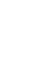 	Kluczowe znaczenie w polityce Unii Gospodarczej i Walutowej odgrywa Europejski System Banków Centralnych (ESCB) oraz organy Europejskiego Banku Centralnego (EBC). ESCB składa się z EBC z siedzibą we Frankfurcie nad Menem oraz z narodowych Banków Centralnych wszystkich państw członkowskich.Europejski Bank Centralny wraz z bankami narodowymi wszystkich krajów strefy euro tworzą euro system. Na czele EBC stoi zarząd, któremu przewodniczy prezes. Poza nim w skład zarządu wchodzi wiceprezes i 4 członkowie. Wszyscy z nich są mianowani na 8 letnią kadencję przez Radę Europejską na podstawie rekomendacji Rady UE, po konsultacji z Parlamentem i radą zarządzającą Europejskim Bankiem Centralnym. Rada zarządzająca EBC składa się z wszystkich członków zarządu oraz z prezesów zwanych gubernatorami narodowych banków centralnych krajów strefy euro. Radzie zarządzającej przysługują główne kompetencje w systemie decyzyjnym Europejskim Systemie Banków Centralnych. Rada zarządzająca podejmuje decyzje w zakresie prowadzenia polityki pieniężnej w strefie euro, o wysokości stóp procentowych i stosowaniu innych instrumentów. Rada zarządzająca jest odpowiedzialna za osiągnięcie założonych celów euro systemu i ustala służące temu wytyczne. Wytyczne rady zarządzającej wprowadza w życie zarząd wraz z narodowymi bankami centralnymi. Zarząd posiada także inne szczegółowe kompetencje związane z bieżącym prowadzeniem polityki pieniężnej strefy euro. Kolejnym ciałem kolegialnym w ramach Europejskiego Systemu Banków Centralnych obok rady zarządzającej jest rada generalna EBC. Rada generalna złożona jest z prezesa i wiceprezesa oraz z 27 prezesów narodowych banków centralnych krajów Unii Europejskiej. Rada generalna stanowi forum współpracy z krajami spoza strefy euro i spełnia funkcje doradcze wobec EBC. Rada generalna uczestniczy m.in. w:Ustaleniu standardów księgowości i raportowania w narodowych bankach centralnychOceniania przygotowania krajów spoza strefy euro do przyjęcia wspólnej walutyBierze udział w sporządzaniu rocznych raportów EBCGromadzi zbiory danych statystycznych	EBC posiada kapitał subskrybowany, którego wartość nominalna przekracza 5,76 mld euro. Wkład poszczególnych krajów do kapitału subskrybowanego EBC zależy od liczby ludności w danym kraju i produktu krajowego brutto. W przypadku Polski wynosi 4,89%. Polska podobnie jak inne kraje UE nie należące do strefy euro ma obowiązek wpłacać jedynie 7% swojego wkładu, czyli ok. 20 mln euro. W związku z powyższym Polska nie partycypuje w żadnych zyskach ani w żadnych stratach EBC. Wartość sumaryczna wpłaconego kapitału subskrybowanego w EBC wynosi ok. 4 mld euro. Wszystkie państwa członkowskie przekazują do dyspozycji EBC, także część swoich rezerw walutowych. Wartość tych rezerw wynosi dziesięciokrotność wkładu danego kraju do kapitału subskrybowanego EBC. W przypadku polski jest to kwota ok. 200 mln euro. Decyzją Rady Europejskiej z grudnia 1997r. przyjęto mechanizm wzmocnionej kontroli i koordynacji obejmujące następujące dziedziny polityki gospodarczej:Rozwój sytuacji makroekonomicznej w państwach członkowskich i kształtowanie się ich kursów pod względem euroPolityka i sytuacja budżetowaPolityka strukturalna względem rynków pacy, towarów i usług oraz tendencje cenowe i kosztowe	Podstawowym celem ESBC jest utrzymanie stabilności cen, którą zdefiniowano jako sytuację gdy stopa inflacji nie przekracza 2%. Cel uzupełniający ESBC wspieranie wspólnoty w ramach prowadzonej przez nią polityki w różnych dziedzinach. 	Organy EBC są w pełni niezależne i nie podlegają w żadnej mierze ani jako całość ani jako poszczególne komponenty żadnej instytucji unijnej i narodowej. Niezależność EBC zapewnia niezbędną wiarygodność organów prowadzących politykę pieniężną Unii Gospodarczej i Walutowej.	Pozostałe obszary polityki gospodarczej w szczególności polityka fiskalna pozostają w kompetencji władz narodowych, zarówno krajów ze strefy euro jak i krajów spoza strefy euro. Instytucja uprawniona do koordynowania polityki gospodarczej krajów członkowskich poprzez sformułowanie ogólnej wytycznej polityki gospodarczej oraz zaleceń to Rada UE w składzie ministrów finansów i gospodarki (ECOFIN).	Z mechanizmem wzmocnionej kontroli koordynacji wiąże się z przyjętym w Amsterdamie w czerwcu 1997r. pakt na rzecz stabilności i wzrostu. Zobowiązał on państwa członkowskie do kontynuacji rozsądnej polityki budżetowej po rozpoczęciu trzeciego etapu Unii Gospodarczej i Walutowej. Zapobiec to miało jednorazowemu dostosowaniu narodowych budżetów do wymogów fiskalnych kryteriów konwergencji i nadmiernemu zwiększaniu deficytów tuż po przystąpieniu do Unii Gospodarczej i Walutowej. Pakt na rzecz stabilności i wzrostu przewiduje sankcje za łamanie tego zobowiązania nakładane w drodze procedury nadmiernego deficytu. Za nadmierny uważa się deficyt budżetu państwa przekraczający granicę ustaloną w kryteriach konwergencji, czyli 3% PKB. Sankcje za przekroczenie tej granicy mogą przybierać formę kary finansowej w postaci wpłacenia Komisji nieoprocentowanego depozytu w wysokości od 0,2% do 0,5% PKB. W przypadku braku dalszej poprawy depozyt ten przepada. Dotychczas procedura nadmiernego deficytu była wszczynana wobec 18 państw członkowskich, w tym także w Polsce w latach 2004-2009. Mimo tej procedury nigdy nie zakończyła się sankcjami finansowymi. Najbliżej sankcji była sytuacja Grecji w 2005r i Republiki Federalnej Niemiec w 2006r., lecz ostatecznie Rada UE uznała przedstawione przez te państwa pakiety obiecujące poprawę sytuacji budżetowej.JEDNOLITY RYNEK WEWNĘTRZNY	Jednym z głównych celów powstałej w 1957r. EWG było utworzenie w ciągu kilkunastu lat wspólnego rynku, rozumianego jako wspólna przestrzeń gospodarcza, w której  miały obowiązywać: swoboda przepływów produktów, czynników produkcji (towarów i usług) oraz pracy i kapitału. Mimo stopniowego wprowadzania różnorodnych środków prawnych mających na celu zapewnieniu pełni swobód. Na przełomie lat 70 i 80 nadal istniało wiele  barier między państwami członkowskimi. W związku z powyższym powstała koncepcja Jednolitego Rynku Wewnętrznego czy Jednolitego Rynku Europejskiego, zawarta w JAE z 1987r. Jej istotą miało być przyspieszenie integracji wspólnego rynku poprzez utworzenie wielkiego niepodzielnego rynku. Miało to nastąpić przez zniesienie granic wewnętrznych między krajami członkowskimi, likwidację wszelkich barier w swobodnym przepływie towarów, osób, płatności i kapitałów oraz w swobodzie prowadzenia działalności gospodarczej obejmującej swobodę przepływów usług i przedsiębiorczości. Utworzenie jednolitego rynku stanowi więc precedens historii gospodarczej i jedną z najbardziej zaawansowanych form integracji gospodarczej jaką udało się dotychczas zrealizować między niezależnymi od siebie państwami.Swobody przepływu między państwami członkowskimi:Swoboda przepływu towarów-  podstawę stanowią tutaj zakaz stosowania ceł i opłat między państwami członkowskimi oraz zakaz stosowania ograniczeń ilościowych i środków o podobnym skutku. Obok eliminacji barier taryfowych i ilościowych do utworzenia jednolitego rynku okazało się niezbędne wyeliminowanie barier pozataryfowych, czyli fizycznych, technicznych i fiskalnych. Cła są obciążeniami nakładanymi  na towar z powodu przekroczenia przez niego granicy. Mogą one stanowić ważny instrument polityki gospodarczej państwa pozwalającym m.in. na ochronę rynku krajowego przed napływem konkurencyjnych produktów zza granicy. Zniesienie ceł w handlu między państwami członkowskimi było więc jednym z podstawowych warunków tworzenia wspólnego rynku w celu uniknięcia możliwości zastąpienia przez państwa członkowskie ceł innymi opłatami, wprowadzono zakaz stosowania opłat o skutku równoważnym, czyli wszelkich innych opłat jednostronnie nakładanych przez państwo na towary pochodzące z innych krajów członkowskich. Bez znaczenia jest tutaj nazwa opłaty czy instytucji ją pobierającej, wysokość czy też technika jej pobierania. Ważnym jest jednak to, że obciążenie finansowe nałożone w ten sposób podwyższa ceny importowanego towaru.	Przykłady niedozwolonych opłat:Opłaty pobierane przez Luksemburg i Belgię za wystawianie pozwolenia na wwóz piernikówSkładowe pobierane w czasie postępowania celnego wobec towarów innych państw członkowskichOpłata za przeprowadzenie kontroli jakości eksportowanych produktów ogrodniczych i sadowniczych	W niektórych przypadkach pobranie opłaty od importera lub eksportera jest jednak nie tylko uzasadnione ale pożądane, dlatego od zakazu stosowania opłat o skutku podobnym wprowadzono wyjątki: dozwolone jest pobieranie tzw. zwykłych opłat na potrzeby działalności urzędowej np. gdy importer wnosi o wydanie mu świadectwa jakości gdy takie świadectwo nie jest wymagane, dozwolone są opłaty za kontrole przeprowadzane w sposób jednolity na podstawie wspólnotowych przepisów, które mają zapobiec jednostronnym kontrolom ze strony państw członkowskich.	Istotną rolę odgrywa ponadto zakaz stosowania ograniczeń ilościowych i wszelkich środków o podobnym do nich skutku, chodzi tu o wszelkie ilościowe ograniczenia importu lub eksportu np. kontyngenty. W wielu sprawach ETS określał, które działania ze strony państw członkowskich można uznać za środki o skutku podobnym do ilościowych. W 1982r. ETS uznał za niezgodną ze wspólnym rynkiem promującą wyroby krajowe pod nazwą Buy Irish (…).	W 1974r. sformułowano definicję środków o skutku podobnym do ograniczeń ilościowych. Orzeczeni w sprawie braci Dassonville wymóg okazania oryginalnego świadectwa pochodzenia towaru przez importera pośredniego został uznany przez ETS za utrudnienie w handlu między krajami członkowskimi. Bracia Dassonville importowali szkocką whiskey z Francji do Belgii, natomiast pierwotnie produkt ten pochodził z Wielkiej Brytanii nie należącej wówczas do EWG. Sformułowano wówczas formułę Dassonville, która brzmi.Formuła Dassonville:„Środkami o skutku podobnym do ograniczeń ilościowych są wszelkie regulacje, które w sposób bezpośredni lub pośredni, rzeczywisty lub potencjalny ograniczają handel między krajami członkowskimi.”	Niezgodne z regułami wspólnego rynku są działania państwa, które w jakikolwiek sposób niekorzystnie mogą wpływać na wymianę handlową wewnątrz UE. Nie oznacza to że państwa członkowskie nie mają możliwości stawiania towarom pochodzących z innych krajów członkowskich pewnych wymagań. Państwo członkowskie może ograniczyć swobodę przepływu towarów w celu ochrony moralności publicznej, porządku publicznego, bezpieczeństwa publicznego, ochrony zdrowia i życia ludzi, zwierząt i roślin, ochrony narodowych dóbr o wartości artystycznej, historycznej, archeologicznej oraz ochrony własności przemysłowej i handlowej. Ograniczenia te nie mogą jednakże powodować dyskryminacji towarów importowanych w stosunku do krajowych. Dlatego np. w połowie lat 80 ETS uznał zakaz sprowadzania materiałów pornograficznych do Wielkiej Brytanii za niezgodne z przepisami wspólnotowymi, ponieważ brytyjski rynek pornograficzny rozwijał się w tym czasie bez większych przeszkód.